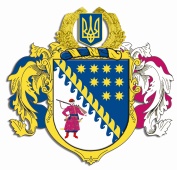 ДНІПРОПЕТРОВСЬКА ОБЛАСНА РАДАVII СКЛИКАННЯПостійна комісія обласної ради з питань комунальної власності, житлово-комунального господарства. Дніпро, пр. Олександра Поля, 2 П Р О Т О К О Л   №25засідання постійної комісії обласної ради17 березня  2017 року                                                             11.00  Присутні члени комісії: Томчук О.В., Погосян В.Е., Бутківський В.В., Юревич Т.А., Романенко В.І., Туровська І.Л.Відсутні члени комісії: Смирнов А.О., Пахомов В.О.Денисенко Т.М. – начальник управління фінансів виробничої сфери та моніторингу соціальних програм.Виходов Є.А. – заступник начальника відділу житлово-комунального господарства та комунальної власності .Костіна Н.С. – начальник відділу кадрової роботи з комунальними підприємствами, закладами та установами.Бережна М.В. – головний спеціаліста відділу житлово-комунального господарства та комунальної власності .Головувала: Томчук О.В.Порядок денний:1. Розгляд звернення директора КП „Аульський водовід” ДОР ”2. Звіт про виконання бюджету за 2016 рік.3. Зміни до бюджету 2017 року.4. Розгляд звернення стосовно діяльності КЗ„Дніпропетровський коледж культури і мистецтв” ДОР”5. Розгляд звернення в.о директора КП „Агропроекттехбуд”ДОР”6. Питання діяльності окремих обласних комунальних підприємств та закладів,що належать до спільної власності територіальних громад,сіл,селищ,міст Дніпропетровської області.7. Про оренду нерухомого майна,що є спільною власністю територіальних  громад,сіл,селищ,міст Дніпропетровської області.8. Про короткострокову оренду нерухомого майна,що є спільною власністю територіальних  громад,сіл,селищ,міст Дніпропетровської області.9. Про деякі питання управління майном що є спільною власністю територіальних  громад,сіл,селищ,міст Дніпропетровської області.10. Про списання майна, що належить до спільної  власності територіальних  громад,сіл,селищ,міст Дніпропетровської області.11. Різне.СЛУХАЛИ 1. Розгляд звернення директора КП „Аульський водовід” ДОР” Інформація: Погосян В.Е.Виступили: Юревич Т.А., Бутківський В.В., Туровська І.Л.ВИРІШИЛИ: Звернутися до постійної комісії обласної ради з питань соціально-економічного розвитку області, бюджету і фінансів, з пропозицією стосовно фінансування  з обласного бюджету у 2017 році реалізацію проектів та заходів по КП „Аульський водовід” ДОР”                                           Результати голосування:за 			–  5проти		–  0утримались 	–  1усього 		–  6СЛУХАЛИ 2. Звіт про виконання бюджету за 2016 рік.Інформація: Денисенко Т.М. – начальника управління фінансів виробничої сфери та моніторингу соціальних програм.Виступили: Погосян В.Е., Юревич Т.А., Бутківський В.В.ВИРІШИЛИ:  1. Інформацію Денисенко Т.М. взяти до відома.2. Надати членам комісії час для ознайомлення зі звітом про виконання бюджету за 2016 рік та перенести розгляд питання на наступне засідання постійної комісії.3. Звернутися до департаменту житлово-комунального господарства та будівництва стосовно надання звітів про виконанні роботи.                                          Результати голосування:за 			–  6проти		–  0утримались 	–  0усього 		–  6СЛУХАЛИ 3. Зміни до бюджету 2017 року.Інформація: Денисенко Т.М. – начальника управління фінансів виробничої сфери та моніторингу соціальних програм.Виступили: Погосян В.Е., Бутківський В.В., Туровська І.Л.ВИРІШИЛИ: 1. Інформацію: Денисенко Т.М. взяти до відома. 2. Перенести розгляд питання на наступне засідання постійної комісії.                                          Результати голосування:за 			–  6проти		–  0утримались 	–  0усього 		–  6СЛУХАЛИ 4. Розгляд звернення стосовно діяльності КЗ„Дніпропетровський коледж культури і мистецтв” ДОР”Інформація: Ковшар О.Г.Виступили: Погосян В.Е., Юревич Т.А., Туровська І.Л.ВИРІШИЛИ:  1. Перенести розгляд питання на наступне засідання комісії.Результати голосування:за 			–  6проти		–  0утримались 	–  0усього 		–  6СЛУХАЛИ 5.Розгляд звернення в.о директора КП „Агропроекттехбуд”ДОР”Інформація: Шаран А.І. – в.о. директора  КП„Агропроекттехбуд”ДОР”КП «Агропроекттехбуд»ДОР» є балансоутримувачем будівель за адресами: м.
Дніпро, вул. Старокозацька, 52 та вул. Січових Стрільців За. Згідно Рішень обласної
ради на вищеозначених об’єктах декільком підприємствам та організаціям надана в
користування орендна площа на безоплатній основі.У разі встановлення орендної плати у розміні 1,20 грн. з ПДВ, строком на один
календарний рік, сума податку на додану вартість, що підлягає сплаті до державного
бюджету, буде складати 0,20 грн.Таким чином по підприємству за 2016 рік зобов’язання по сплаті податку на додану вартість по орендарям, що за рішенням ДОР користуються орендованими площами на безоплатній основі, сума збитків складає 124 826, 72 грн.З метою поліпшення фінансово-економічного стану, просимо Вас в найближчий час розглянути питання про перезаключения договорів.Виступили : Погосян В.Е., Юревич Т.А.ВИРІШИЛИ: 1. Інформацію  Шарана А.І. взяти до відома.2. Доручити управлінню житлово-комунального господарства та комунальної власності доопрацювати зазначене питання та внести зміни у проект рішень.3. У зв’язку з невиконанням громадською організацією „Міжнародне товариство прав людини - українська секція” умов договору у частині оплати за комунальні та експлуатаційні послуги, доручити управлінню житлово-комунального господарства та комунальної власності відмінити рішення Дніпропетровської обласної ради „Про деякі питання управління майном що є спільною власністю територіальних  громад, сіл, селищ, міст Дніпропетровської області” № 107-6/УІІ від 28.10.2016 пункт 5.1.2.4. Доручити  управлінню житлово-комунального господарства та комунальної власності внести зміни до проектів рішень «Про деякі питання управління майном, що належить до спільної власності територіальних громад сіл, селищ, міст Дніпропетровської області», про те що умовою передачі приміщень в оренду окрім відшкодування витрат за комунальні послуги є також обов’язковим включення відшкодування експлуатаційних витрат.Результати голосування:за 			–  6проти		–  0утримались 	–  0усього 		–  6СЛУХАЛИ 6: Питання діяльності окремих обласних комунальних підприємств та закладів,що належать до спільної власності територіальних громад,сіл,селищ,міст Дніпропетровської області. Інформація: Костіна Н.С. – начальник відділу кадрової роботи з комунальними підприємствами, закладами та установами.Виступили: Погосян В.Е., Романенко В.І., Туровська І.Л.ВИРІШИЛИ:  1. Інформацію Костіної Н.С.  взяти до відома.2. Затвердити статути в новій редакції (зміна назв вулиць, внесення доповнень про неприбутковість організацій):комунального закладу ,,Обласний клінічний центр медико-соціальної експертизи” Дніпропетровської обласної ради”;обласного комунального закладу ,,Міжобласний центр медичної генетики і пренатальної діагностики”;	комунального підприємства ,,Центр підтримки малого та середнього бізнесу” Дніпропетровської обласної ради”;комунального закладу ,,Новомиколаївська туберкульозна лікарня” Дніпропетровської обласної ради”;3. Створити комунальний заклад ,,Дитячо-юнацька спортивна школа з бадмінтону” Дніпропетровської обласної ради” (місцезнаходження:  Олександра Поля, 2, м. Дніпро, 49000, Україна) з органом управління майном в особі Дніпропетровської обласної ради.- Затвердити Статут комунального закладу ,,Дитячо-юнацька спортивна школа з бадмінтону” Дніпропетровської обласної ради”, що додається.           -  Уповноважити керівника комунального закладу ,,Дитячо-юнацька спортивна школа з бадмінтону” Дніпропетровської обласної ради”  здійснити державну реєстрацію закладу в порядку, встановленому чинним законодавством України. - Рекомендувати департаменту фінансів облдержадміністрації передбачити фінансування новоствореного закладу за рахунок коштів обласного бюджету.4. Погодити проект рішення „ Питання діяльності окремих обласних комунальних підприємств та закладів,що належать до спільної власності територіальних громад,сіл,селищ,міст Дніпропетровської області ”Доповідачем з цього питання затвердити Томчук О.В.Результати голосування:за 			–  6проти		–  0утримались 	–  0усього 		–  6СЛУХАЛИ 7: Про оренду нерухомого майна,що є спільною власністю територіальних  громад,сіл,селищ,міст Дніпропетровської області.Інформація: Бережна М.В. – головний спеціаліста відділу житлово-комунального господарства та комунальної власностіВиступили: Погосян В.Е., Туровська І.Л.ВИРІШИЛИ:1. Інформацію Бережна М.В. взяти до відома.2. Додати до проекту рішення ,,Про  оренду нерухомого майна, що є спільною власністю територіальних громад сіл, селищ, міст Дніпропетровської області:1. Передати в оренду нерухоме майно, що є спільною власністю територіальних громад сіл, селищ, міст Дніпропетровської області та перебуває на балансі комунальних підприємств, установ, закладів, згідно з додатком 1, додатком 2.2. Внести зміни до рішення обласної ради від 02 грудня 2016 року   № 145-7/VII ,,Про оренду нерухомого майна, що є спільною власністю територіальних громад сіл, селищ, міст Дніпропетровської області”, замінивши в пункті 2 додатка 1 до рішення цифри „1206,30” на цифри „1314,30”.3. Внести зміни до рішення обласної ради від 28 жовтня 2016 року      № 108-6/VII ,,Про оренду нерухомого майна, що є спільною власністю територіальних громад сіл, селищ, міст Дніпропетровської області”, замінивши в пункті 6 додатка 1 до рішення назву КЗ ,,Обласний клінічний центр медико-соціальної допомоги” ДОР” на назву КЗ ,,Обласний клінічний центр медико-соціальної експертизи” ДОР”.	4. Передати в оренду нежитлове приміщення площею 2 103,50 кв. м, що розташоване за адресою вул. Філософська, 39а, м. Дніпро та перебуває у господарському віданні КП „Агропроекттехбуд” ДОР”, для розміщення Головного управління Держпродспоживслужби в Дніпропетровській області строком до 30 квітня 2017 року.	5. Передати в оренду нежитлове приміщення площею 1 888,10 кв. м, що розташоване за адресою вул. Філософська, 39а, м. Дніпро та перебуває у господарському віданні КП „Агропроекттехбуд” ДОР”, для розміщення Дніпропетровського обласного лабораторного центру Міністерства охорони здоров’я України  строком до 30 квітня 2017 року.                                                      Додаток 1        	до рішення обласної радиП Е Р Е Л І К нерухомого майна, що є спільною власністю територіальних громад       сіл, селищ, міст Дніпропетровської області, перебуває на балансі комунальних підприємств, установ, закладів та передається в оренду                                                       Додаток 2        	до рішення обласної радиП Е Р Е Л І К нерухомого майна, що є спільною власністю територіальних громад       сіл, селищ, міст Дніпропетровської області, перебуває на балансі комунальних підприємств, установ, закладів та передається в оренду Результати голосування:за 			–  5проти		–  0утримались 	–  1усього 		–  6СЛУХАЛИ 8: Про короткострокову оренду нерухомого майна,що є спільною власністю територіальних громад, сіл, селищ, міст Дніпропетровської області.Інформація: Бережна М.В. – головний спеціаліста відділу житлово-комунального господарства та комунальної власностіВиступили: ВИРІШИЛИ:  1. . Інформацію Бережної М.В. взяти до відома.2. Додати до проекту рішення ,,Про  короткострокову оренду нерухомого майна, що є спільною власністю територіальних громад сіл, селищ, міст Дніпропетровської області:	1. Надати право обласному комунальному підприємству культури ,,Дніпропетровський академічний театр опери та балету” на передачу в короткострокове платне користування протягом 2017 року нерухомого майна, що є спільною власністю територіальних громад сіл, селищ, міст Дніпропетровської області, розташованого за адресою: просп. Дмитра Яворницького, 72а, м. Дніпро.	2. Надати   право   комунальному   підприємству   культури ,,Дніпровський академічний театр драми та комедії” ДОР” на передачу в короткострокове платне користування протягом 2017 року нерухомого майна, що є спільною власністю територіальних громад сіл, селищ, міст Дніпропетровської області, розташованого за адресою: просп. Дмитра Яворницького, 97, м. Дніпро.	3. Надати   право   комунальному   закладу   культури ,,Дніпропетровський національний історичний музей                                   ім. Д.І. Яворницького” Дніпропетровської обласної ради” на передачу в короткострокове платне користування протягом 2017 року нерухомого майна, що є спільною власністю територіальних громад сіл, селищ, міст Дніпропетровської області, розташованого за адресою: просп. Дмитра Яворницького, 18, м. Дніпро.          4. Надати право комунальному підприємству ,,Дніпропетровська філармонія імені Л.Б. Когана” ДОР” на передачу в короткострокове платне користування протягом 2017 року нерухомого майна, що є спільною власністю територіальних громад сіл, селищ, міст Дніпропетровської області, розташованого за адресою: вул. Воскресенська, 6, м. Дніпро.5. Надати право обласному комунальному закладу культури ,,Дніпропетровський академічний український музично-драматичний театр ім. Т.Г. Шевченка” на передачу в короткострокове платне користування протягом 2017 року нерухомого майна, що є власністю територіальних громад сіл, селищ, міст Дніпропетровської області, розташованого за адресою: вул. Воскресенська, 5, м. Дніпро.	6. Надати право комунальному закладу ,,Дніпропетровський коледж культури і мистецтв” ДОР”, заснованому на спільній власності територіальних громад сіл, селищ, міст області, на передачу в короткострокове платне користування протягом 2017 року нерухомого майна, що є спільною власністю територіальних громад сіл, селищ, міст Дніпропетровської області, розташованого за адресою: просп. Дмитра Яворницького, 47, м. Дніпро.	7. Надати   право   комунальному   закладу   культури ,,Дніпропетровський художній музей” ДОР” на передачу в короткострокове платне користування протягом 2017 року нерухомого майна, що є спільною власністю територіальних громад сіл, селищ, міст Дніпропетровської області, розташованого за адресою: вул. Шевченка, 21, м. Дніпро.8. Надати право комунальному вищому навчальному закладу ,,Криворізький обласний музичний коледж” ДОР” на передачу в короткострокове платне користування протягом 2017 року нерухомого майна, що є спільною власністю територіальних громад сіл, селищ, міст Дніпропетровської області, розташованого за адресою: вул. Грабовського, 12, м. Кривий Ріг.	9. Надати право комунальному вищому навчальному закладу ,,Дніпропетровська академія музики ім. М. Глінки” ДОР” на передачу в короткострокове платне користування протягом 2017 року нерухомого майна, що є спільною власністю територіальних громад сіл, селищ, міст      Дніпропетровської області, розташованого за адресою: вул. Ливарна, 10,       м. Дніпро.	10. Надати право обласному комунальному вищому навчальному закладу „Дніпропетровський  театрально-художній коледж” на передачу в короткострокове платне користування протягом 2017 року нерухомого майна, що є спільною власністю територіальних громад сіл, селищ, міст      Дніпропетровської області, розташованого за адресою: вул. Глінки, 11,          м. Дніпро.	11. Надати право обласному комунальному підприємству „Агенція з управління проектами” ДОР” на передачу в короткострокове платне користування протягом 2017 року нерухомого майна, що є спільною  власністю територіальних громад сіл, селищ, міст Дніпропетровської області, розташованого за адресою: просп. Олександра Поля, 2в, м. Дніпро.	12. Надати право вищому комунальному навчальному закладу „Дніпропетровський обласний інститут післядипломної педагогічної освіти” на передачу в короткострокове платне користування протягом    2017 року нерухомого майна, що є спільною власністю територіальних громад сіл, селищ, міст Дніпропетровської області, розташованого за адресою: вул. Володимира Антоновича, 70, м. Дніпро.13. Підприємства, установи та заклади спільної власності територіальних громад сіл, селищ, міст області, які мають намір укласти договори на короткострокове платне використання об’єкта (об’єктів) нерухомого майна, подають на погодження до обласної ради підписані сторонами примірники договорів.14. Договори на короткострокове платне використання об’єкта (об’єктів) нерухомого майна спільної власності територіальних громад сіл, селищ, міст  Дніпропетровської області оформляються в письмовій формі і набувають чинності після погодження Дніпропетровською обласною радою.15. Уповноважити заступника голови обласної ради по виконавчому апарату – начальнику управління житлово-комунального господарства та комунальної власності виконавчого апарату обласної ради погоджувати договори на короткострокове платне використання об’єкта (об’єктів) нерухомого майна спільної власності територіальних громад сіл, селищ, міст Дніпропетровської області.3. Внести зміни у пункт 15 проекту рішень „Про короткострокову оренду нерухомого майна,що є спільною власністю територіальних  громад,сіл,селищ,міст Дніпропетровської області” а саме:15. Уповноважити заступника голови обласної ради по виконавчому апарату – начальнику управління житлово-комунального господарства та комунальної власності виконавчого апарату обласної ради погоджувати договори на короткострокове платне використання об’єкта (об’єктів) нерухомого майна спільної власності територіальних громад сіл, селищ, міст Дніпропетровської області.та розглянути зазначене питання на наступному засіданні комісії.                                          Результати голосування:за 			–  5проти		–  0утримались 	–  1усього 		–  6СЛУХАЛИ 9: Про деякі питання управління майном що є спільною власністю територіальних  громад,сіл,селищ,міст Дніпропетровської області.Інформація: Виходов Є.А. – заступник начальника відділу житлово-комунального господарства та комунальної власності .Виступили: Погосян В.Е., Бутківський В.В.ВИРІШИЛИ:1. Інформацію Виходова Є.А. взяти до відома.2. Додати до проекту рішення „Про деякі питання управління майном що є спільною власністю територіальних  громад,сіл,селищ,міст Дніпропетровської області”.    1. Передати майно, що належить до спільної власності територіальних громад сіл, селищ, міст Дніпропетровської області:1.1. З балансу департаменту  житлово-комунального господарства та будівництва облдержадміністрації:1.1.1. Об’єкт завершеного будівництва  „Водопостачання с. Петрове смт Софіївка до межі Запорізької сільської ради Софіївського району Дніпропетровської області – будівництво” до комунальної власності територіальної громади смт Софіївки за умови прийняття відповідного рішення Софіївською селищною радою згідно з чинним законодавством України. 1.1.2. Об’єкт завершеного будівництва „Реконструкція водогону Марганець – Томаківка Дніпропетровської області ( ІІІ черга)” у господарське віддання комунального підприємства  „Марганецьке виробниче управління водопровідно-каналізаційного господарства” Дніпропетровської обласної ради”.1.2. Ваги торгові зважуванням до , інвентарний номер 104900113, балансовою вартістю 2000 (дві тисячі) грн 00 коп., ваги торгові зважуванням до , інвентарний номер 104900114, балансовою вартістю 2000 (дві тисячі) грн, скриня морозильна, інвентарний номер 104900111, балансовою вартістю 6000 (шість тисяч) грн 00 коп., закріплені на праві оперативного управління за комунальним закладом „Дитячий санаторій №  Дніпропетровської обласної ради”, в оперативне управління комунального закладу „Дитячий протитуберкульозний санаторій №  Дніпропетровської обласної ради”.1.3. Ультразвуковий лічильник тепла Ultraheat 2WR5 2006 року випуску, серія № 65334516, з оперативного управління комунального закладу „Нікопольський дитячий санаторій” ДОР” до оперативного управління комунального закладу  „Нікопольська міська лікарня №  ДОР”.1.4. Паркан металевий висотою  загальною довжиною ,  розташований у м. Павлоград, відповідно, на: вул. Шевченко, 63 – , вул. Соборна, 114 – , вул. Ковальська, 47/1 –  , закріплений на праві оперативного управління за комунальним закладом „Павлоградська міська лікарня №  Дніпропетровської обласної ради, до комунальної власності територіальної громади міста Павлограда. 1.5. Зелені насадження та споруди згідно додатка 1, розташовані за адресою: вул. Йосипа Манаєнкова,  Кам’янське, Дніпропетровська область, закріпленні на праві оперативного управління за комунальним закладом „Дитяча лікарня міста Кам’янське” Дніпропетровської обласної ради”, до комунальної власності територіальної громади міста Кам’янське, за умови прийняття відповідного рішення Кам’янської міської ради згідно з чинним законодавством України. 1.6. Комунальному підприємству „Агропроекттехбуд” Дніпропетровської обласної ради, із закріпленням на праві господарського відання, нерухоме майно, розташоване за адресою: Дніпропетровська область, Петропавлівський район, смт Петропавлівка, вул. Жовтнева, 48, пров. Жовтневий, 40, та майно згідно з додатком 2 з балансу відокремленого структурного підрозділу „Першотравенський міський відділ лабораторних досліджень ДУ „Міністерство охорони здоров’я України”. 1.7. Комунальному підприємству „Агропроекттехбуд” Дніпропетровської обласної ради, із закріпленням на праві господарського відання, нерухоме майно, розташоване за адресою: Дніпропетровська область, Дніпровський район, смт Слобожанське, вул. Фрунзе, 3.2. Прийняти до спільної власності територіальних громад сіл, селищ, міст Дніпропетровської області:2.1. З комунальної власності територіальної громади м. Марганець інвалідні коляски (4 шт.) загальною балансовою вартістю 14782, 0 (чотирнадцять тисяч сімсот вісімдесят два) грн з оперативного управління Марганецького територіального центру соціального обслуговування (надання соціальних послуг), із закріпленням на праві оперативного управління за комунальним закладом „Марганецька центральна міська лікарня” Дніпропетровської обласної ради”.3. Дозволити комунальним підприємствам, установам, закладам, які належать до спільної власності територіальних громад сіл, селищ, міст Дніпропетровської області, передати на договірній основі в безоплатне тимчасове користування майно, що належить до спільної власності територіальних громад сіл, селищ, міст Дніпропетровської області:3.1. Строком на 1 (один) рік:3.1.1. Нежитлове приміщення площею , розташоване за адресою: м. Дніпро, вул. Старокозацька, 56 та закріплене на праві господарського відання за комунальним підприємством „Агропроекттехбуд” Дніпропетровської обласної ради”, для розміщення Спілки національно-культурних товариств „Єдність” (за умови відшкодування витрат за комунальні послуги).3.1.2. Нежитлове приміщення площею ., розташоване за адресою: м. Дніпро, просп. Олександра Поля, 2, каб. 3-10/2, закріплене на праві оперативного управління за комунальною установою  „Адміністративне управління Дніпропетровської обласної ради”, для розміщення  комунального підприємства „Єдина обласна театрально- концертна дирекція” Дніпропетровської обласної ради” (за умови відшкодування витрат за комунальні послуги).3.1.3. Нежитлове приміщення площею , розташоване за адресою: м. Дніпро, просп. Олександра Поля, 2, каб. 132, закріплене на праві оперативного управління за комунальною  установою  „Адміністративне управління Дніпропетровської обласної ради”, для розміщення  громадської спілки „Агенція місцевої демократії у Дніпропетровській області” (за умови відшкодування витрат за комунальні послуги).3.1.4. Погодити  підписання  додаткової угоди між комунальною  установою  „Адміністративне управління Дніпропетровської обласної ради” та громадською спілкою „Агенція місцевої демократії у Дніпропетровській області” до договору безоплатного користування об’єктом нерухомості               від 01 грудня 2015 року № 200 щодо продовження терміну дії договору до 31 березня 2017.3.2. Строком на 2 роки 11 місяців (два роки одинадцять місяців):3.2.1. Нежитлове приміщення площею , розташоване за адресою: м. Дніпро, вул. Богданова, 2а та закріплене на праві оперативного управління за комунальним  закладом  „Дніпропетровський протиту-беркульозний диспансер” Дніпропетровської обласної ради, для розміщення  релігійної громади „На честь ікони Божої Матері „Милуюча” парафії Дніпропетровської єпархії Української православної церкви у місті Дніпро (за умови відшкодування витрат за комунальні послуги).3.2.2. Нежитлове приміщення площею , розташоване за адресою: м. Дніпро, просп. Олександра Поля, 2, каб. 545/1, та закріплене на праві оперативного управління за комунальною  установою  „Адміністративне управління Дніпропетровської обласної ради”, для розміщення місцевої асоціації органів місцевого самоврядування „Дніпропетровська обласна асоціація органів місцевого самоврядування” (за умови відшкодування витрат за комунальні послуги).3.2.3. Нежитлове приміщення площею , розташоване за адресою: м. Дніпро, просп. Олександра Поля, 2 (Парк ракет) та закріплене на праві оперативного управління за комунальним підприємством „Агенція з управління проектами” Дніпропетровської обласної ради”, для розміщення громадської організації „Агенція регіонального розвитку та інвестицій Дніпропетровської області” (за умови відшкодування витрат за комунальні послуги).3.2.4. Нежитлове приміщення площею , розташоване за адресою: м. Дніпро, просп. Олександра Поля, 2 (Парк ракет) та закріплене на праві оперативного управління за комунальним підприємством „Агенція з управління проектами” Дніпропетровської обласної ради”, для розміщення громадської організації „Центр соціальних технологій” PR простір” (за умови відшкодування витрат за комунальні послуги).4. Скасувати пункт 1.6. рішення обласної ради від 02 грудня 2016 року                             № 144-7/VII „Про деякі питання управління майном, що належить до спільної власності територіальних громад сіл, селищ, міст Дніпропетровської області”.5. Внести зміни:5.1. До рішення обласної ради від 28 жовтня 2016 року № 107-6 „Про деякі питання управління майном, що належить до спільної власності територіальних громад сіл, селищ, міст Дніпропетровської області”, замінивши у пункті 4 слова „майновий комплекс дитячого оздоровчого табору „Орлятко” на „ дитячий оздоровчий табір „Орлятко”, що складається із групи інвентарних об’єктів та іншого окремого індивідуально визначеного майна”  5.2. До рішення обласної ради від 28 жовтня 2016 року № 107-6 „Про деякі питання управління майном, що належить до спільної власності територіальних громад сіл, селищ, міст Дніпропетровської області”, скасувати пункт 2 у розділі 1 „Дніпропетровське обласне комунальне підприємство „Спецавтобаза”” додатка 7.5.3. До рішення обласної ради від 28 жовтня 2017 року № 107-6 „Про деякі питання управління майном, що належить до спільної власності територіальних громад сіл, селищ, міст Дніпропетровської області”, виклавши додаток 2 у новій редакції згідно з додатка 3.5.4. До рішення обласної ради від 19 лютого 2016 року № 22-2 „Про деякі питання управління майном, що належить до спільної власності територіальних громад сіл, селищ, міст Дніпропетровської області”, скасувати пункти 1, 12, 13, 14, 38 додатка 4.6. Затвердити розпорядження голови обласної ради від 26 січня                     2017 року № 11-Р ,,Про закріплення майна, що належить до спільної власності територіальних громад сіл, селищ, міст Дніпропетровської області.7. Визначити виконавцем послуг з централізованого водопостачання та водовідведення комунальне підприємство „Верхньодніпровське виробниче управління водопровідно-каналізаційного господарства” Дніпропетровської обласної ради”.8. Встановити вартість послуг з централізованого водопостачання та водовідведення комунального підприємства „Верхньодніпровське виробниче управління водопровідно-каналізаційного господарства” Дніпропетровської обласної ради” згідно додатку 4.9. Визначити виконавцем послуг з теплопостачання Дніпропетровське обласне комунальне підприємство „Межівський комунсервіс”.9.1. Установити вартість 1 гігакалорії на послуги з теплопостачання для бюджетних організацій у сумі 1556,04 (одна тисяча п’ятьсот п’ядесят шість) грн 04 коп. без ПДВ.10. Визначити виконавцями послуг з постачання теплової енергії комунальне підприємство „Дніпротеплоенерго” Дніпропетровської обласної ради” та установити вартість 1 гігакалорії теплової енергії для надання послуг бюджетним закладам та іншим суб’єктам господарювання згідно додатка 5.11. Погодити інвестиційну програму комунального підприємства  „Марганецьке виробниче управління водопровідно-каналізаційного господарства” Дніпропетровської обласної ради”.11.1. Доручити комунальному підприємству  „Марганецьке виробниче управління водопровідно-каналізаційного господарства” Дніпропетровської обласної ради” здійснити заходи щодо виконання зазначеної програми.12. Погодити інвестиційні програми на 2017 рік наступним підприємствам:комунальне підприємство „Дніпротеплоенерго” Дніпропетровської обласної радидочірнє підприємство „Західтеплоенерго” комунального підприємства „Дніпротеплоенерго” Дніпропетровської обласної радидочірнє підприємство „Східтеплоенерго” комунального підприємства „Дніпротеплоенерго” Дніпропетровської обласної радидочірнє підприємство „Південьтепломережа” комунального підприємства „Дніпротеплоенерго” Дніпропетровської обласної радидочірнє підприємство „Північтепломережа” комунального підприємства „Дніпротеплоенерго” Дніпропетровської обласної радидочірнє підприємство „Васильківкатеплоенерго” комунального підприємства „Дніпротеплоенерго” Дніпропетровської обласної радидочірнє підприємство „Верхньодніпровськтеплоенерго” комунального підприємства „Дніпротеплоенерго” Дніпропетровської обласної радидочірнє підприємство „Петриківкатеплоенерго” комунального підприємства „Дніпротеплоенерго” Дніпропетровської обласної радидочірнє підприємство „Покровкатеплоенерго” комунального підприємства „Дніпротеплоенерго” Дніпропетровської обласної радидочірнє підприємство „Солонетеплоенерго” комунального підприємства „Дніпротеплоенерго” Дніпропетровської обласної радидочірнє підприємство „Софіївкатеплоенерго” комунального підприємства „Дніпротеплоенерго” Дніпропетровської обласної ради13. Надати згоду комунальному закладу „Центральна міська лікарня м. Покров” Дніпропетровської обласної ради” на проведення переобладнання, перепланування, поліпшення, капітального ремонту об’єкта, проведення будівельних робіт на при будинковій території, розташованого за адресою: вул. Медична, . Покров, Дніпропетровська область для розміщення котельні на твердому паливі.14. Надати згоду на прийняття до спільної власності територіальних громад сіл, селищ міст Дніпр області із закріпленням на праві оперативного управління за комунальним закладом „Центральна міська лікарня м. Покров” Дніпропетровської обласної ради”  матеріальних цінностей згідно додатку 6  з комунальної власності територіальної громади м. Покров з оперативного управління комунального закладу „Центр первинної медико-санітарної допомоги м. Покров” за умови прийняття відповідного рішення Покровської  міської ради згідно з чинним законодавством України.15. Надати дозвіл на реконструкцію об’єкта „Реконструкція другого поверху терапевтичного корпусу під відділення реанімації та інтенсивної терапії для хворих з полі травмою КЗ „Дніпропетровське клінічне об’єднання швидкої медичної допомоги” Дніпропетровської обласної ради”.                                                                                                              Додаток 1ПЕРЕЛІК майна, що передається  з оперативного управління                         комунального закладу „Дитяча лікарня міста Кам’янське” Дніпропетровської обласної ради” до комунальної власності територіальної громади міста Кам’янськеДодаток 2ПЕРЕЛІК майна, яке передається з балансу відокремленого структурного підрозділу „Першотравенський міський відділ лабораторних досліджень ДУ „Міністерства охорони здоров’я України”   Додаток 3ПЕРЕЛІКспецтехніки, яка належить до спільної власності територіальних громад сіл, селищ, міст Дніпропетровської області й передається до комунальної власності територіальних громад міст та спільної власності територіальних громад районів Дніпропетровської областіДодаток 4Вартість послуг з централізованого водопостачаннята водовідведення дляКП „Верхньодніпровське виробниче управління водопровідно-каналізаційного господарства» Дніпропетровської обласної ради”Додаток 5ПЕРЕЛІКпідприємств – виконавців послуг з постачання теплової енергії, яким встановлюється вартість 1 Гкал (без ПДВ) теплової енергії для надання послуг бюджетним установам та  іншим суб’єктам господарювання Додаток 6Майно, що закріпленне на праві оперативного управління за комунальним закладом „Дитяча лікарня міста Кам’янське” Дніпропетровської обласної ради” та передається до комунальної власності територіальної громади міста Кам’янськеРезультати голосування:за 			–  6проти		–  0утримались 	–  0усього 		–  6СЛУХАЛИ 10. Про списання майна, яке належить до спільної власності територіальних громад сіл, селищ, міст Дніпропетровської області й перебуває на балансі обласних комунальних підприємств,закладів та установ.Інформація: Сушка В.В. – головного спеціаліста відділу комунальної власності, контролю та аудиту управління житлово-комунального господарства та комунальної власності.Виступили: Бутківський В.В., Юревич Т.А.ВИРІШИЛИ: 1. Інформацію: Сушка В.В. – головного спеціаліста відділу комунальної власності, контролю та аудиту управління житлово-комунального господарства та комунальної власності. взяти до відома2. Погодити  питання до проекту рішень „Про списання майна, яке належить до спільної власності територіальних громад сіл, селищ, міст Дніпропетровської області й перебуває на балансі обласних комунальних підприємств,закладів та установ”, а саме:комунального закладу „Верхівцевський психоневрологічний інтернат” Дніпропетровської обласної ради;комунального закладу „Дніпропетровська обласна клінічна офтальмологічна лікарня”;Дніпропетровської обласної ради.2. Здійснити списання майна з додержанням вимог, викладених у рішенні обласної ради від 26 вересня 2014 року № 573-27Л/І (із змінами та доповненнями від 15 червня 20016 року № 59-4/УІІ) „Про затвердження Порядку списання майна спільної власності територіальних громад сіл, селищ, міст Дніпропетровської області”.                                                   Додаток 1   1.Комунальний  заклад „Верхівцевський психоневрологічний інтернат” Дніпропетровської обласної ради”2. Комунальний заклад „Дніпропетровська обласна клінічна офтальмологічна лікарня”3. Дніпропетровська обласна рада.Результати голосування:за 			–  6проти		–  0утримались 	–  0усього 		–  611.РізнеСЛУХАЛИ. 1.Звернення  від директора ТОВ „Аульська хлоропереливна станція”Інформація: Богданенко О.В. – директор ТОВ „Аульська хлоропереливна станція”Большаков Є.Ю.  – адвокатВиступили:  Погосян В.Е., Бутківський В.В.ВИРІШИЛИ: 1. Інформіцію Богданенко О.В. та Большакова Є.Ю.   взяти до відома.2. Підготувати звернення від постійної комісії на голову Дніпропетровської обласної ради стосовно можливості і порядку проведення перевірки, яка відбулася на підприємстві за розпорядженням голови Дніпропетровської обласної ради №52-Р від 15.03.2017 року, та включити представника постійної комісії до складу комісії з перевірки ТОВ «АХПС».Результати голосування:за 			–  6проти		–  0утримались 	–  0усього 		–  62. Звернення керівника КП „Житлово-комунальна контора” ДОР”Інформація: Залогін І.В. - керівника КП „Житлово-комунальна контора” ДОР”Виступили:  Погосян В.Е., Юревич Т.А., Романенко В.І.ВИРІШИЛИ: 1. Інформацію Залогіна І.В. взяти до відома.2. Підготувати звернення до прокуратури Дніпропетровської області стосовно неправомірної діяльності керівників Дніпропетровського обласного житлово-комунального підприємства „Аеродром”, якими штучно створювались та нарощувались борги підприємства, була проведена ліквідація цього комунального підприємства, що не відповідає діючому законодавству в результаті чого Дніпропетровська обласна рада втратила чималу кількість нерухомого майна.Результати голосування:за 			–  6проти		–  0утримались 	–  0усього 		–  6Заступник голови комісії                                              О.В. Томчук Секретар комісії                                                             В.Е. Погосян № з/пНазва підприємства, установи, закладу (орендодавця)Орен-дована площа,кв. мСумабазової орендної             платибезПДВ,грнАдресаорендованогомайнаОрендар1234561.Дніпропетровська обласна рада (балансоутриму-вач – КЗ ,,Вільно-гірська центральна міська лікарня” ДОР”)100,001 грнна ріквул. ім. Ю.М. Усен-ка, 72,м. ВільногірськКЗ ,,Дніпро-петровське обласне бюро судово-медичної експертизи” ДОР”2.Дніпропетровська обласна рада (балансоутриму-вач – КЗ ,,Дніпро-петровське дванад-цяте територіальне медичне об’єднання ДОР”)12,101 грнна ріквул. Електрична, 15, м. ДніпроКЗ ,,Дніпро-петровська міська дитяча стомато-логічна поліклі-ніка № 2” ДОР”3.Дніпропетровська обласна рада (балансоутриму-вач – КЗ ,,Дніпро-петровське дванадцяте територіальне медичне об’єднання ДОР”)19,701 грнна ріквул. Електрична, 15, м. ДніпроКЗ ,,Дніпро-петровська міська поліклініка № 1” ДОР”4.Дніпропетровська обласна рада (балансоутриму-вач – КЗ ,,Дніпро-петровське дванадцяте територіальне медичне об’єднання ДОР”)12,401 грнна ріквул. Електрична, 15, м. ДніпроКЗ ,,Обласний шкірно-венероло-гічний диспансер”1234565.Дніпропетровська обласна рада (балансоутриму-вач – ДОКП ,,Спец-автобаза”)114,001 грн на ріквул. Мостова, 3, м. Дніпро, Господарський суд Дніпро-петровської області6.Дніпропетровська обласна рада (балансоутриму-вач – КЗ ,,Крини-чанська центральна районна лікарня” ДОР”)76,401 грн на ріквул. Героїв Чорнобиля,смт КриничкиКЗ ,,Дніпро-дзержинська станція швидкої медичної допомоги” ДОР”7. Дніпропетровська обласна рада (балансоутриму-вач – КЗ ,,Ново-московська центральна районна лікарня” ДОР”)253,761 грн на ріквул. Радянська, 238, м. НовомосковськКЗ ,,Центр первинної медико-санітарної допомоги Ново-московського району”8.Дніпропетровська обласна рада (балансоутриму-вач – КЗ ,,Першо-травенська центральна міська лікарня” ДОР”)1 026,711 грн на ріквул. Шахтарської Слави, 1, м. Першо-травенськКЗ ,,Центр первинної медико-санітарної допомоги м. Першотравенсь-ка”9.Дніпропетровська обласна рада (балансоутриму-вач – КЗ ,,Дніпро-петровська міська клінічна лікарня № 8” ДОР”)61,101 грн на ріквул. Космічна, 19,м. ДніпроКЗ ,,Обласний клінічний центр медико-соціальної експертизи” ДОР”10. Дніпропетровська обласна рада (балансоутриму-вач – КЗ ,,Магда-линівська централь-на районна лікарня” ДОР”)435,431 грн на ріквул. Прозорова, 1, смт МагдалинівкаКЗ ,,Ново-московська станція швидкої медичної допомоги” ДОР”11.Дніпропетровська обласна рада (балансоутриму-вач – КЗ ,,Криво-різький міський клінічний полого-вий будинок № 1” ДОР”)61,211 грн на рікпл. Визволення, 11,м. Кривий РігКУ ,,Центр первинної медико-санітарної допомоги № 6” КМР12345612.Дніпропетровська обласна рада (балансоутриму-вач – КЗ ,,Нікополь-ська центральна районна лікарня” ДОР”)18,501 грн на ріквул. Першотравнева, 58, м. НікопольКЗ ,,Ніко-польський районний  центр первинної медико-санітарної допомоги”13.Дніпропетровська обласна рада (балансоутриму-вач – КЗ ,,Нікополь-ська центральна районна лікарня” ДОР”)62,201 грн на ріквул. Першотравнева, 58,  м. НікопольКЗ ,,Обласний центр медико-соціальної експертизи”14.Дніпропетровська обласна рада (балансоутриму-вач – КЗ ,,Нікополь-ська центральна районна лікарня” ДОР”)30,881 грн на ріквул. Першотравнева, 58, м. НікопольКЗ ,,Нікопольська станція швидкої допомоги” ДОР”15.Дніпропетровська обласна рада (балансоутриму-вач – КУ ,,Адмі-ністративне управління Дніпропетровської обласної ради”)161,481 грн на рікпросп. Олександра Поля, 1, м. ДніпроУправління зовнішньо-економічної діяльності Дніпропетровської обласної державної адміністрації16.Дніпропетровська обласна рада (балансоутриму-вач – КУ ,,Адмі-ністративне управління Дніпропетровської обласної ради”) 123,181 грн на рікпросп. Олександра Поля, 2, м. ДніпроКЗ ,,Обласний інформаційно-аналітичний центр медичної ста-тистики” ДОР”17.Дніпропетровська обласна рада (балансоутриму-вач – КУ ,,Адмі-ністративне управління Дніпропетровської обласної ради”) 187,461 грн на рікпросп. Олександра Поля, 2, м. ДніпроКЗ ,,Дніпро-петровське регіональне інвестиційне агентство” ДОР”12345618.Дніпропетровська обласна рада (балансоутриму-вач – КУ ,,Адмі-ністративне управління Дніпропетровської обласної ради”) 3 359,061 грн на ріквул. Набережна Перемоги, 26, м. ДніпроГоловне управління Пенсійного фонду Украіни в Дніпро-петровській області19.Дніпропетровська обласна рада (балансоутриму-вач – КУ ,,Адмі-ністративне управління Дніпропетровської обласної ради”) 425,151 грн на рікпросп. Олександра Поля, 1, м. ДніпроУправління взаємодії з право-охоронними органами та оборонної роботи Дніпропетровської обласної державної адміністрації 20.Дніпропетровська обласна рада (балансоутриму-вач – КУ ,,Адмі-ністративне управління Дніпропетровської обласної ради”) 787,421 грн на рікпросп. Олександра Поля, 2, м. ДніпроДепартамент житлово-комунального господарства та будівництва Дніпропетровської обласної держав-ної адміністрації21.Дніпропетровська обласна рада (балансоутриму-вач – КУ ,,Адмі-ністративне управління Дніпропетровської обласної ради”) 243,521 грн на рікпросп. Олександра Поля, 1, м. ДніпроДніпро-петровський обласний  контактний центр22.Дніпропетровська обласна рада (балансоутриму-вач – КУ ,,Адмі-ністративне управління Дніпропетровської обласної ради”) 193,711 грн на рікпросп. Олександра Поля, 1, м. ДніпроУправління інформаційних технологій та електронного управління Дніпропетровськоїобласної держав-ної адміністрації23.Дніпропетровська обласна рада (балансоутриму-вач – КУ ,,Адмі-ністративне управління Дніпропетровської обласної ради”) 137,361 грн на рікпросп. Олександра Поля, 2, м. ДніпроУправління містобудування та архітектури Дніпро-петровськоїобласної держав-ної адміністрації12345624.Дніпропетровська обласна рада (балансоутриму-вач – КУ ,,Адмі-ністративне управління Дніпропетровської обласної ради”) 145,311 грн на рікпросп. Олександра Поля, 2, м. ДніпроДепартамент охорони здоров’я Дніпропетровськоїобласної державної адміністрації, відділ технічного нагляду25.Дніпропетровська обласна рада (балансоутриму-вач – КУ ,,Адмі-ністративне управління Дніпропетровської обласної ради”) 661,041 грн на рікпросп. Олександра Поля, 2, м. ДніпроДепартамент охорони здоров’я Дніпропетровськоїобласної державної адміністрації 26.Дніпропетровська обласна рада (балансоутриму-вач – КУ ,,Адмі-ністративне управління Дніпропетровської обласної ради”) 71,111 грн на рікпросп. Олександра Поля, 2, м. ДніпроДепартамент охорони здоров’я (контрольно-ревізійнний відділ) Дніпро-петровськоїобласної державної адміністрації 27.Дніпропетровська обласна рада (балансоутриму-вач – КУ ,,Адмі-ністративне управління Дніпропетровської обласної ради”) 138,961 грн на рікпросп. Олександра Поля, 1, м. ДніпроУправління внутрішнього аудиту Дніпро-петровськоїобласної державної адміністрації28.Дніпропетровська обласна рада (балансоутриму-вач – КУ ,,Адмі-ністративне управління Дніпропетровської обласної ради”) 438,161 грн на рікпросп. Олександра Поля, 2, м. ДніпроДніпропетровське обласне територіальне відділення Антимонопольного комітету України29.Дніпропетровська обласна рада (балансоутриму-вач – КЗ ,,Широ-ківська центральна районна лікарня” ДОР”)140,101 грн на ріквул. Казбек, 17б, смт ШирокеКЗ ,,Криворізька станція швидкої медичної допомоги” ДОР”12345630.Дніпропетровська обласна рада (балансоутриму-вач – КЗ ,,Широ-ківська центральна районна лікарня” ДОР”)876,481 грн на ріквул. Казбек, 17б, смт ШирокеКЗ ,,Широ-ківський центр первинної медико-санітарної допомоги” 31.Дніпропетровська обласна рада (балансоутриму-вач – КЗ ,,Дніпро-петровська міська клінічна лікарня № 2” ДОР”)32,301 грн на рікпросп. Сергія Нігояна, 53,м. ДніпроКЗ ,,Дніпро-петровська стоматологічна поліклініка № 2” ДОР”32.Дніпропетровська обласна рада (балансоутриму-вач – КЗ ,,Новомос-ковська центральна районна лікарня” ДОР”)155,001 грн на ріквул. Гетьманська, 238, м. Ново-московськКЗ ,,Новомо-сковська районна стоматологічна поліклініка” ДОР”33.Дніпропетровська обласна рада (балансоутриму-вач – КЗ ,,Новомос-ковська центральна міська лікарня” ДОР”)58,231 грн на ріквул. Українська, 12, м. НовомосковськКЗ ,,Обласний клінічний центр медико-соціальної експертизи” ДОР”34.Дніпропетровська обласна рада (балансоутриму-вач – КЗ ,,Тома-ківська центральна районна лікарня” ДОР”)164,001 грн на ріквул. Шосейна, 22, смт ТомаківкаКЗ ,,Нікопольська станція медичної допомоги” ДОР”35. Дніпропетровська обласна рада (балансоутриму-вач – КЗ ,,Марга-нецька центральна міська лікарня” ДОР”)105,521 грн на ріквул. Паркова. 15, м. МарганецьКЗ ,,Дніпро-петровське обласне бюро судово-медичної експертизи” ДОР”12345636.Дніпропетровська обласна рада (балансоутриму-вач – КУ ,,Адмі-ністративне управління Дніпропетровської обласної ради”) 793,351 грн на рікпросп. Олександра Поля, 2, м. ДніпроГоловне управління Держгеокадастру у Дніпро-петровської області37.Дніпропетровська обласна рада (балансоутриму-вач – КУ ,,Адмі-ністративне управління Дніпропетровської обласної ради”) 403,941 грн на рікпросп. Олександра Поля, 1, м. ДніпроДепартамент інформаційної діяльності та комунікацій з громадськістюДніпропетровськоїобласної державної адміністрації38.Дніпропетровська обласна рада (балансоутриму-вач – КУ ,,Адмі-ністративне управління Дніпропетровської обласної ради”) 1 024,531 грн на рікпросп. Олександра Поля, 1, 2, м. ДніпроДепартамент економічного розвитку Дніпро-петровськоїобласної державної адміністрації39.Дніпропетровська обласна рада (балансоутриму-вач – КУ ,,Адмі-ністративне управління Дніпропетровської обласної ради”) 1 650,051 грн на рікпросп. Олександра Поля, 1, м. ДніпроУправління протокольних та масових заходів Дніпро-петровськоїобласної державної адміністрації40.Дніпропетровська обласна рада (балансоутриму-вач – КУ ,,Адмі-ністративне управління Дніпропетровської обласної ради”) 172,431 грн на рікпросп. Олександра Поля, 1, м. ДніпроЮридичне управління Дніпро-петровськоїобласної державної адміністрації41.Дніпропетровська обласна рада (балансоутриму-вач – КЗО ,,Дніпро-петровський навчально-реабі-літаційний центр ,,ШАНС” ДОР”)1 450,201 грн на ріквул. Батумська, 2а,м. ДніпроКЗО ,,Дніпро-петровський навчально-реабі-літаційний центр ,,КОЛОСОК” ДОР”12345642.Дніпропетровська обласна рада (балансоутриму-вач – КЗ ,,Криво-різька міська лікарня № 5” ДОР”)652,941 грн на ріквул. Поперечна, 1а, м. Кривий РігКУ ,,Центр первинної медико-санітарної допомоги № 4” КМР”43.Дніпропетровська обласна рада (балансоутриму-вач – КЗ ,,Дніпро-петровська міська лікарня № 15” ДОР”)88,201 грн на ріквул. Перемоги, 113, м. ДніпроКЗ ,,Дніпровський центр первинної медико-санітарної допомоги № 2” 44.Дніпропетровська обласна рада (балансоутриму-вач – КЗ ,,Широ-ківська центральна районна лікарня” ДОР”)52,181 грн на ріквул. Казбек, 17б, смт ШирокеКЗ ,,Дніпровське обласне бюро судово-медичної експертизи” ДОР”45.Дніпропетровська обласна рада (балансоутриму-вач – КЗ ,,Цари-чанська центральна районна лікарня” ДОР”)214,001 грн на ріквул. Кірова, 134а, смт ЦаричанкаКЗ ,,Дніпро-дзержинська станція швидкої медичної допомоги” ДОР”46.Дніпропетровська обласна рада (ба-лансоутримувач – КЗ ,,Кам’янська міська лікарня № 1” ДОР”)25,001 грн на ріквул. Коваленка, 1, м. Кам’янське КЗ ,,Кам’янська міська  стома-тологічна полі-клініка” ДОР”47.Дніпропетровська обласна рада (ба-лансоутримувач – КЗ ,,Криворізька міська лікарня № 17” ДОР”)97,201 грн на ріквул. Каткова, 2,м. Кривий РігКЗ ,,Криворізький психоневрологіч-ний диспансер” ДОР”48.КУ ,,Адмі-ністративне управління Дніпропетровської обласної ради” 6 890,981 грн на рікпросп. Олександра Поля, 2, м. ДніпроДніпропетровська обласна рада12345649.Дніпропетровська обласна рада (балансоутриму-вач – КУ ,,Адмі-ністративне управління Дніпропетровської обласної ради”) 5 853,361 грн на рікпросп. Олександра Поля, 1, м. ДніпроДніпропетровська обласна державна адміністрація50.Дніпропетровська обласна рада (балансоутриму-вач – КЗ ,,Дніпро-петровська клінічна психіатрична лікарня” ДОР”)213,001 грн на ріквул. Бехтерева, 1, м. ДніпроКЗ ,,Обласний клінічний центр медико-соціальної експертизи” ДОР”51.Дніпропетровська обласна рада (балансоутриму-вач – КУ ,,Адмі-ністративне управління Дніпропетровської обласної ради”)3 252,471 грн на ріквул. Набережна Перемоги, 26, м. ДніпроДніпро-петровський обласний центр по нарахуванню та здійсненню соціальних виплат52.Дніпропетровська обласна рада (балансоутриму-вач – КЗ „Дніпро-петровське обласне клінічне лікувально-профілактичне об’єднання „Фтизіатрія” ДОР”)264,501 грн на ріквул. Бехтерева, 12, м. ДніпроКЗ ,,Дніпро-петровське обласне патолого-анатомічне бюро” № з/пНазва підприємства, установи, закладу (орендодавця)Орен-дована площа,кв. мСумабазової орендної             платибезПДВ,грнАдресаорендованогомайнаОрендар1234561.Дніпропетровська обласна рада (балансоутримувач – КЗ ,,Дніпро-петровська обласна клінічна офтальмо-логічна лікарня”)5,22355,00пл. Соборна, 14.м. Дніпро ФОП Олійник В.В.2.Дніпропетровська обласна рада (балансоутримувач – ОКП ,,Фармація”)331,006 300.00просп. Богдана Хмельницького, 171, м. ДніпроТОВ ,,Рік-Фарм”3.КЗ ,,Криворізька міська лікарня № 7” ДОР”25,503 500,00вул. Маршака, 1а, м. Кривий РігТОВ ,,Регіональна аптечна мережа ,,РУАН”4.Дніпропетровська обласна рада (балансоутримувач – КЗ ,,Дніпро-петровська міська багатопрофільна клінічна лікарня № 4” ДОР”)49,007 500,00вул. Ближня, 31, м. Дніпро ТОВ ,,Регіональна аптечна мережа ,,РУАН”5.Дніпропетровська обласна рада (балансоутримувач – КЗ ,,Дніпро-петровська міська багатопрофільна клінічна лікарня № 4” ДОР”)66,374 850,00вул. Ближня, 31, м. Дніпро ТОВ ,,АР ДИ ПИ ЮКРЕЙН”1234566.КЗ ,,Дніпро-петровська міська лікарня № 5” ДОР”20,001 900,00вул. Велика Діївська, 111,м. Дніпро ТОВ ,,ОЛФАРМ-МЕД”7.КЗ ,,Васильківська центральна районна лікарня” ДОР”18,48140,00вул. Крупської, 76,смт ВасильківкаФОП Олійник Н.В.8.Дніпропетровська обласна рада (балансоутримувач – КЗ ,,Дніпро-петровська шоста міська клінічна лікарня” ДОР”)179,3022 515,00вул. Батумська, 13, м. ДніпроТОВ ,,ЄВРО СЕРВІС УКРАЇНА”9.Дніпропетровська обласна рада (балансоутримувач – КЗ ,,Криворізька міська лікарня № 11” ДОР”)95,405 600,00вул. Добролюбо-ва, 6, м. Кривий РігТОВ ,,ЄВРО СЕРВІС УКРАЇНА КРИВИЙ РІГ”10.КЗ ,,Дніпро-петровська шоста міська клінічна лікарня” ДОР”2,00102,00вул. Батумська, 13, м. ДніпроФОП Півторак В.О.11.Дніпропетровська обласна рада (балансоутримувач – ОКП ,,Фармація”) 30,7016 666,67вул. Батумська, 13, м. ДніпроТОВ фірма ,,Мед-сервіс ”12. КЗ ,,Кам’янська міська стомато-логічна поліклініка” ДОР”22,801 650,00вул. Січеславсь-кий шлях, 18,м. Кам’янськеФОП Чепурко О.А.13.КЗ ,,Криворізька міська лікарня № 4” ДОР”2,31100,00вул. Володимира Великого, 21, м. Кривий РігФОП Поно-марь А.В.14.КЗ ,,Криворізька міська лікарня № 4” ДОР”23,501 550,00вул. Володимира Великого, 21, м. Кривий РігФОП Головіна І.І.15.КЗ ,,Солонянська центральна районна лікарня” ДОР”6,002 200,00вул. Усенка, 13а,смт СолонеТОВ ,,лайфселл ”16.КЗ ,,Обласний шкірно-венерологіч-ний диспансер”21,702 671,63вул. Байкальська, 9а, м. ДніпроКП ,,САНАДЕРМ”17.КЗ ,,Обласний шкірно-венерологіч-ний диспансер”17,4012,94 за годинувул. Байкальська, 9а, м. ДніпроКП ,,САНАДЕРМ”18.КЗ ,,Обласний шкірно-венерологіч-ний диспансер”16,502 270,05вул. Байкальська, 9а, м. ДніпроПП ,,ВІС-МЕДІК”12345619.КЗ ,,Царичанська центральна районна лікарня” ДОР”29,707 000,00вул. Кірова, 134аТОВ фірма ,,Мед-сервіс”20.КЗ ,,Криворізький онкологічний диспансер” ДОР”1,0050,00вул. Дніпровське шосе, 41, Кривий РігФОП Ковален-ко Л.М.21.КЗ ,,Дніпро-петровська шоста міська клінічна лікарня” ДОР”1,0050,00вул. Батумська, 13, м. Дніпро ФОП Кревенчен-ко В.В.22.КЗ ,,Дніпро-петровська шоста міська клінічна лікарня” ДОР”14,501 000,00вул. Батумська, 13, м. Дніпро ФОП Кревенчен-ко В.В.23.КЗ ,,Дніпро-петровська дитяча міська клінічна лікарня № 5” ДОР”31,108 000,00вул. Івана Акінфієва, 5,м. Дніпро ТОВ фірма ,,Мед-сервіс”24.КЗ ,,Дніпро-петровський спеціалізований клінічний медичний центр матері та дитини ім. проф. М. Ф. Руднєва” ДОР”30,7012 000,00просп. Пушкіна, 26, м. Дніпро ОКП ,,Фармація”25.КЗ ,,Дніпро-петровський обласний перинатальний центр зі стаціонар-ром” ДОР”1,50250,00вул. Космічна, 17,м. ДніпроФОП Гомілко В.С.26.КЗ ,,Дніпро-петровська міська клінічна лікарня № 11” ДОР”22,00900,00вул. Ганни Барвінок, 1,м. ДніпроТОВ ,,лайфселл”27.КЗ ,,Обласна стоматологічна поліклініка” 45,106 693,61вул. Михайла Грушевського, 65,м. ДніпроТОВ ,,ЕФФЕКТ”28.КЗ ,,Обласна стоматологічна поліклініка” 90,303 435,13вул. Михайла Грушевського, 65,м. ДніпроТОВ ,,ЕФФЕКТ”29.КЗ „Солонянська центральна районна лікарня” ДОР”13,00800,00вул. Усенка, 13а,смт СолонеФОП Дев’ятко І. С.30.КЗ „Криворізький шкірно-венерологіч-ний диспансер”1,40160,00вул. Володимира Великого, 25, м. Кривий РігПАТ Акціонерний Банк ,,Південний”12345631.КЗ „Криворізький онкологічний диспансер” ДОР”6,00600,00вул. Дніпровське шосе, 41, м. Кривий РігФОП Сеніна Ї.Ю.32.Дніпропетровська обласна рада (балансоутримувач – КЗ ,,Дніпро-петровська обласна клінічна офтальмо-логічна лікарня”)2,50425,00пл. Соборна, 14, м. ДніпроФОП Півторак В.О.33.Дніпропетровська обласна рада (балансоутримувач – КЗ ,,Дніпро-петровська обласна клінічна офтальмо-логічна лікарня”)18,504 300,00пл. Соборна, 14, м. ДніпроФОП Киянсь-кий О.Л.34.КЗ „Криничанська центральна районна лікарня” ДОР”71,504 750,00вул. Дзержинсько-го, 22, смт КриничкиПП ,,Українська ендоскопічна медицина”35.Дніпропетровська обласна рада (балансоутримувач – ОКП ,,Фармація”)198,0010 000,00просп. Богдана Хмельницького, 171, м. ДніпроТОВ ,,ТК Карлайн”36.Дніпропетровська обласна рада (балансоутримувач – ОКП ,,Фармація”)67,601 600,00просп. Богдана Хмельницького, 171, м. ДніпроТОВ ,,Брізанта”37.Дніпропетровська обласна рада (балансоутримувач – ОКП ,,Фармація”)14,50600,00вул. Героїв, 5а, м. ПокровПАТ ,,ПРОСТО-страхування”№ з/пПерелік матеріальних цінностейІнвентарний номерОдиниці вимірукількістьПервісна балансова вартість (грн.)Рахунок-103Рахунок-103Рахунок-103Рахунок-103Рахунок-103Рахунок-1031Проїзди і площі10300015-69198-2Тротуари10300015-13191-3Стіни підпорні10300017-14462943,524Сходи10300018-5941-Рахунок-104Рахунок-104Рахунок-104Рахунок-104Рахунок-104Рахунок-1041Декоративні та фруктові дерева10800001-108000908727840-2Кущі декоративні листяні10800091123 п/м1230-3Кущ бузку1080009219-4Дерево Тополя10800093-108000952272-5Квітники10800095.кв.1160-6Кущі «Спірея»10800096-1080011620300-№ з/пІнвентарний номерНайменуванняКількість1.10480019Котел колвитерн 100СР12.10480020Насос CALP NR50 DE/213.1136093Клапан отсекатель14.1136092Лічильник газовий25.1136111РДГ-2516.1136112Сигналізатор р загаз.17.1136122Колосники2НайменуванняКількість комплектів, од.12Компактор SHANTUI SR28MR-35м.  Кам’янське   1КП „Дніпропетровський обласний центр поводження з відходами” Дніпропетровської обласної ради 4Бульдозер SHANTUI SD16R5м.  Кам’янське   1КП „Дніпропетровський обласний центр поводження з відходами” Дніпропетровської обласної ради 4Автопідйомник КТ-285.25-28М4м.  Кам’янське   1м. Нікополь1м. Павлоград 1м. Дніпро 1Сміттєвоз ARS HSCK 10 MЗ4Комунальне підприємство „Дніпропетровський обласний центр поводження з відходами” Дніпропетровської обласної ради”4Сміттєвоз ARS HSCK 13 MЗ3м. Жовті Води 1Солонянський  район1Томаківський район1Міні-навантажувач Bobcat S770 (зворотня лопата)7м. Кам’янське   1м. Вільногірськ 1м. Покров1м. Нікополь1Васильківський район1Солонянський район1 Царичанський район1Міні-навантажувач Bobcat S770 (подрібнювач пнів)612м. Кам’янське   1м. Павлоград1м. Жовті Води1Дніпровський район1Межівський район1Софіївський район1Разом:34№ з/пКатегорія споживачівВид послугВартість1.НаселенняЦентралізоване водопостачання13, 9451.НаселенняЦентралізоване водовідведення16, 4081.НаселенняУсього:30, 3532.Бюджетні установиЦентралізоване водопостачання20, 6672.Бюджетні установиЦентралізоване водовідведення39, 0142.Бюджетні установиУсього:59, 6813.ІншіЦентралізоване водопостачання20, 6673.ІншіЦентралізоване водовідведення39, 0143.ІншіУсього:59, 681№з/пНазва підприємстваВид послугВартість 1 Гкал теплової енергії (без ПДВ) для надання послуг бюджетним установам, грнВартість 1Гкал теплової енергії  (без ПДВ) для надання послуг іншим суб’єктам господарювання, грн.123451.КП „Дніпротеплоенерго” ДОР”Виробництво1837,892134,821.КП „Дніпротеплоенерго” ДОР”Транспортування24,2324,231.КП „Дніпротеплоенерго” ДОР”Постачання 19,6919,691.КП „Дніпротеплоенерго” ДОР”Усього:1881,812178,742.ДП „Західтеплоенерго” КП „Дніпротеплоенерго” ДОР”Виробництво1596,982032,562.ДП „Західтеплоенерго” КП „Дніпротеплоенерго” ДОР”Транспортування90,6490,642.ДП „Західтеплоенерго” КП „Дніпротеплоенерго” ДОР”Постачання 8,338,332.ДП „Західтеплоенерго” КП „Дніпротеплоенерго” ДОР”Усього:1695,952131,533.ДП „Східтеплоенерго” КП „Дніпротеплоенерго” ДОР”Виробництво1774,30-3.ДП „Східтеплоенерго” КП „Дніпротеплоенерго” ДОР”Транспортування100,58-3.ДП „Східтеплоенерго” КП „Дніпротеплоенерго” ДОР”Постачання 8,79-3.ДП „Східтеплоенерго” КП „Дніпротеплоенерго” ДОР”Усього:1883,67-4.ДП „Південьтепломережа” КП „Дніпротеплоенерго” ДОР”Виробництво1554,001954,074.ДП „Південьтепломережа” КП „Дніпротеплоенерго” ДОР”Транспортування122,03122,034.ДП „Південьтепломережа” КП „Дніпротеплоенерго” ДОР”Постачання 25,1625,164.ДП „Південьтепломережа” КП „Дніпротеплоенерго” ДОР”Усього:1701,192101,265.ДП „Північтепломережа” КП „Дніпротеплоенерго” ДОР”Виробництво1574,801823,865.ДП „Північтепломережа” КП „Дніпротеплоенерго” ДОР”Транспортування62,6162,615.ДП „Північтепломережа” КП „Дніпротеплоенерго” ДОР”Постачання 30,9230,925.ДП „Північтепломережа” КП „Дніпротеплоенерго” ДОР”Усього:1668,331917,396.ДП „Васильківкатеплоенерго” КП „Дніпротеплоенерго” ДОР”Виробництво1666,79-6.ДП „Васильківкатеплоенерго” КП „Дніпротеплоенерго” ДОР”Транспортування74,77-6.ДП „Васильківкатеплоенерго” КП „Дніпротеплоенерго” ДОР”Постачання 5,68-6.ДП „Васильківкатеплоенерго” КП „Дніпротеплоенерго” ДОР”Усього:1747,24-7.ДП „Верхньодніпровськ-теплоенерго” КП „Дніпротеплоенерго” ДОР”Виробництво3047,28-7.ДП „Верхньодніпровськ-теплоенерго” КП „Дніпротеплоенерго” ДОР”Транспортування194,83-7.ДП „Верхньодніпровськ-теплоенерго” КП „Дніпротеплоенерго” ДОР”Постачання 41,61-7.ДП „Верхньодніпровськ-теплоенерго” КП „Дніпротеплоенерго” ДОР”Усього:3283,72-8.ДП „Перещепинетеплоенерго” КП „Дніпротеплоенерго” ДОР”Виробництво1647,852040,008.ДП „Перещепинетеплоенерго” КП „Дніпротеплоенерго” ДОР”Транспортування18,169,608.ДП „Перещепинетеплоенерго” КП „Дніпротеплоенерго” ДОР”Постачання 10,3710,408.ДП „Перещепинетеплоенерго” КП „Дніпротеплоенерго” ДОР”Усього:1676,382060,00123459.ДП „Петриківкатеплоенерго” КП „Дніпротеплоенерго” ДОР”Виробництво1827,16-9.ДП „Петриківкатеплоенерго” КП „Дніпротеплоенерго” ДОР”Транспортування36,54-9.ДП „Петриківкатеплоенерго” КП „Дніпротеплоенерго” ДОР”Постачання 16,63-9.ДП „Петриківкатеплоенерго” КП „Дніпротеплоенерго” ДОР”Усього:1880,33-10.ДП „Покровкатеплоенерго” КП „Дніпротеплоенерго” ДОР”Виробництво2058,912490,0510.ДП „Покровкатеплоенерго” КП „Дніпротеплоенерго” ДОР”Транспортування98,4098,4010.ДП „Покровкатеплоенерго” КП „Дніпротеплоенерго” ДОР”Постачання 65,5265,5210.ДП „Покровкатеплоенерго” КП „Дніпротеплоенерго” ДОР”Усього:2222,832653,9711.ДП „П’ятихаткитеплоенерго” КП „Дніпротеплоенерго” ДОР”Виробництво2390,152822,2511.ДП „П’ятихаткитеплоенерго” КП „Дніпротеплоенерго” ДОР”Транспортування215,52215,5211.ДП „П’ятихаткитеплоенерго” КП „Дніпротеплоенерго” ДОР”Постачання 40,9540,9511.ДП „П’ятихаткитеплоенерго” КП „Дніпротеплоенерго” ДОР”Усього:2646,623078,7212.ДП „Солонетеплоенерго” КП „Дніпротеплоенерго” ДОР”Виробництво3603,66-12.ДП „Солонетеплоенерго” КП „Дніпротеплоенерго” ДОР”Транспортування13,07-12.ДП „Солонетеплоенерго” КП „Дніпротеплоенерго” ДОР”Постачання 40,92-12.ДП „Солонетеплоенерго” КП „Дніпротеплоенерго” ДОР”Усього:3657,65-13.ДП „Софіївкатеплоенерго” КП „Дніпротеплоенерго” ДОР”Виробництво2273,922681,0313.ДП „Софіївкатеплоенерго” КП „Дніпротеплоенерго” ДОР”Транспортування190,15174,3213.ДП „Софіївкатеплоенерго” КП „Дніпротеплоенерго” ДОР”Постачання 28,1625,9313.ДП „Софіївкатеплоенерго” КП „Дніпротеплоенерго” ДОР”Усього:2492,232881,28№                                                                                                                                                                                                                 з/пПерелік матеріальних цінностейІнвентарний номерОдиниці виміруОдиниці виміруКіль-кістьПервіснабалансова вартість(грн.)Первіснабалансова вартість(грн.)Первіснабалансова вартість(грн.)Первіснабалансова вартість(грн.)Первіснабалансова вартість(грн.)Ізнос123445666667Основні  засобиОсновні  засобиОсновні  засобиОсновні  засобиОсновні  засобиОсновні  засобиОсновні  засобиОсновні  засобиОсновні  засобиОсновні  засобиОсновні  засобиОсновні  засоби1Автомобіль УАЗ 3962  АЕ25-10ЕТ10510086штшт132992,0032992,0032992,0032992,0032992,0032992,002Компьютер10480020штшт12255,002255,002255,002255,002255,002255,00Туберкульозний  кабінетТуберкульозний  кабінетТуберкульозний  кабінетТуберкульозний  кабінетТуберкульозний  кабінетТуберкульозний  кабінетТуберкульозний  кабінетТуберкульозний  кабінетТуберкульозний  кабінетТуберкульозний  кабінетТуберкульозний  кабінетТуберкульозний  кабінет3Опромінювач бактерицидний пересувн.10470717шт.шт.1191,00191,00191,00191,00191,00191,004Шафа  для  медикаментів10471712шт.шт.12000,002000,002000,002000,002000,001050,005Лампа  бактерицидна10471713шт.шт.11650,001650,001650,001650,001650,00866,006Лампа  бактерицидна10471714шт.шт.11650,001650,001650,001650,001650,00866,007Кушетка  медична10471715шт.шт.11350,001350,001350,001350,001350,00708,008Негатоскоп  медичний НМр-210470051шт.шт.14500,004500,004500,004500,004500,002250,009Рециркулятор10470052шт.шт.12600,002600,002600,002600,002600,001300,0010Монітор10480027штшт1800,00800,00800,00800,00800,00800,0011Холодильник "Саратов"10490126штшт1338,00338,00338,00338,00338,00338,0012Водонагрівач " NOVA  TEC"10491175шт.шт.11000,001000,001000,001000,001000,00702,0012344566666713Куллєр10491200шт.шт.11600,001600,001600,001600,001600,00840,0014Стіл  письмовий10631205шт.шт.11000,001000,001000,001000,001000,00525,0015Шафа  для одягу10631206шт.шт.11525,001525,001525,001525,001525,00802,00Кабінет „Довіри”Кабінет „Довіри”Кабінет „Довіри”Кабінет „Довіри”Кабінет „Довіри”Кабінет „Довіри”Кабінет „Довіри”Кабінет „Довіри”Кабінет „Довіри”Кабінет „Довіри”Кабінет „Довіри”Кабінет „Довіри”16Комп'ютер  в  зборі10480053шт.шт.13635,003635,003635,003635,003635,002119,00 17Багато  функціональний  пристрій10480051шт.шт.11830,001830,001830,001830,001830,001067,00 18Комп'ютер "Everest Enterprise"10480022шт.шт.110464,0010464,0010464,0010464,0010464,001046,40 19Холодильник  "Кристал"10491201шт.шт.12669,002669,002669,002669,002669,001267,80 20Телефон- факс10491190шт.шт.11400,001400,001400,001400,001400,00816,00Кабінет лікаря  онкологаКабінет лікаря  онкологаКабінет лікаря  онкологаКабінет лікаря  онкологаКабінет лікаря  онкологаКабінет лікаря  онкологаКабінет лікаря  онкологаКабінет лікаря  онкологаКабінет лікаря  онкологаКабінет лікаря  онкологаКабінет лікаря  онкологаКабінет лікаря  онколога 21Апарат  високочастотної хірургії10470485штшт12502,002502,002502,002502,002502,002502,00 22Стіл  операційний10470845штшт1989,00989,00989,00989,00989,00989,00 23Освітлювач  безтіньовий10471150шт.шт.1228,00228,00228,00228,00228,00228,00 24Шафа  інструментальна10621016шт.шт.1118,00118,00118,00118,00118,00118,00 25Столи  письмові10631106-107штшт2234,00234,00234,00234,00234,00234,00 26Шафа  книжна10631109штшт1255,00255,00255,00255,00255,00255,00Кабінет лікаря  хірурга,урологаКабінет лікаря  хірурга,урологаКабінет лікаря  хірурга,урологаКабінет лікаря  хірурга,урологаКабінет лікаря  хірурга,урологаКабінет лікаря  хірурга,урологаКабінет лікаря  хірурга,урологаКабінет лікаря  хірурга,урологаКабінет лікаря  хірурга,урологаКабінет лікаря  хірурга,урологаКабінет лікаря  хірурга,урологаКабінет лікаря  хірурга,уролога 27Опромінювач  бактерицидний  потолочн.10471412шт.шт.192,0092,0092,0092,0092,0092,00 28Цистоскоп10471519шт.шт.14691,004691,004691,004691,004691,004691,00Кабінет  лікаря хірурга  дитячогоКабінет  лікаря хірурга  дитячогоКабінет  лікаря хірурга  дитячогоКабінет  лікаря хірурга  дитячогоКабінет  лікаря хірурга  дитячогоКабінет  лікаря хірурга  дитячогоКабінет  лікаря хірурга  дитячогоКабінет  лікаря хірурга  дитячогоКабінет  лікаря хірурга  дитячогоКабінет  лікаря хірурга  дитячогоКабінет  лікаря хірурга  дитячогоКабінет  лікаря хірурга  дитячого29Світильник 4-х рефлекторний10470250шт.шт.1229,00229,00229,00229,00229,00229,0030Апарат  високочастотної  хірургії10470586шт.шт.1775,00775,00775,00775,00775,00775,0012344566677731Ректоскоп  Ре-Вс-3-110470427шт.шт.11521,001521,001521,001521,001521,001521,0032Стіл  маніпуляційний10621002шт.шт.193,0093,0093,0093,0093,0093,00Кабінет  лікаря  травматологаКабінет  лікаря  травматологаКабінет  лікаря  травматологаКабінет  лікаря  травматологаКабінет  лікаря  травматологаКабінет  лікаря  травматологаКабінет  лікаря  травматологаКабінет  лікаря  травматологаКабінет  лікаря  травматологаКабінет  лікаря  травматологаКабінет  лікаря  травматологаКабінет  лікаря  травматолога33Опромінювач  4-х рефлекторний10470811шт.шт.1246,00246,00246,00246,00246,00246,0034Стіл  операційний10470846шт.шт.1931,00931,00931,00931,00931,00931,0035Шафа  медична10621043шт.шт.196,0096,0096,0096,0096,0096,00Кабінет  лікаря  офтальмологаКабінет  лікаря  офтальмологаКабінет  лікаря  офтальмологаКабінет  лікаря  офтальмологаКабінет  лікаря  офтальмологаКабінет  лікаря  офтальмологаКабінет  лікаря  офтальмологаКабінет  лікаря  офтальмологаКабінет  лікаря  офтальмологаКабінет  лікаря  офтальмологаКабінет  лікаря  офтальмологаКабінет  лікаря  офтальмолога36Лампа  щільова10470226шт.шт.1818,00818,00818,00818,00818,00818,0037Периметр  настільний10470662шт.шт.1310,00310,00310,00310,00310,00310,0038Набір  скла  для  окулярів10610077шт.шт.1230,00230,00230,00230,00230,00230,00Кабінет лікаря  офтальмолога  дитячогоКабінет лікаря  офтальмолога  дитячогоКабінет лікаря  офтальмолога  дитячогоКабінет лікаря  офтальмолога  дитячогоКабінет лікаря  офтальмолога  дитячогоКабінет лікаря  офтальмолога  дитячогоКабінет лікаря  офтальмолога  дитячогоКабінет лікаря  офтальмолога  дитячогоКабінет лікаря  офтальмолога  дитячогоКабінет лікаря  офтальмолога  дитячогоКабінет лікаря  офтальмолога  дитячогоКабінет лікаря  офтальмолога  дитячого39Набір  очкових  лінз10610106штшт1165,00165,00165,00165,00165,00165,00Кабінет  лікаря  гінекологаКабінет  лікаря  гінекологаКабінет  лікаря  гінекологаКабінет  лікаря  гінекологаКабінет  лікаря  гінекологаКабінет  лікаря  гінекологаКабінет  лікаря  гінекологаКабінет  лікаря  гінекологаКабінет  лікаря  гінекологаКабінет  лікаря  гінекологаКабінет  лікаря  гінекологаКабінет  лікаря  гінеколога40Крісло  гінекологічне10471441штшт1380,00380,00380,00380,00380,00380,0041Кушетка  медична10631032штшт161,0061,0061,0061,0061,0061,0042Шафа  для  медсестри10631047штшт174,0074,0074,0074,0074,0074,0043Трильяж10630377штшт159,0059,0059,0059,0059,0059,0044Крісло  гінекологічне10470449штшт1456,00456,00456,00456,00456,00456,00Кабінет  лікаря  психіатраКабінет  лікаря  психіатраКабінет  лікаря  психіатраКабінет  лікаря  психіатраКабінет  лікаря  психіатраКабінет  лікаря  психіатраКабінет  лікаря  психіатраКабінет  лікаря  психіатраКабінет  лікаря  психіатраКабінет  лікаря  психіатраКабінет  лікаря  психіатраКабінет  лікаря  психіатра45Шафа  книжна10631091штшт1244,00244,00244,00244,00244,00244,00Кабінет  лікаря  кардіологаКабінет  лікаря  кардіологаКабінет  лікаря  кардіологаКабінет  лікаря  кардіологаКабінет  лікаря  кардіологаКабінет  лікаря  кардіологаКабінет  лікаря  кардіологаКабінет  лікаря  кардіологаКабінет  лікаря  кардіологаКабінет  лікаря  кардіологаКабінет  лікаря  кардіологаКабінет  лікаря  кардіолога46Шафа книжна10631136штшт1278,00278,00278,00278,00278,00278,00Кабінет  лікаря  невропатологаКабінет  лікаря  невропатологаКабінет  лікаря  невропатологаКабінет  лікаря  невропатологаКабінет  лікаря  невропатологаКабінет  лікаря  невропатологаКабінет  лікаря  невропатологаКабінет  лікаря  невропатологаКабінет  лікаря  невропатологаКабінет  лікаря  невропатологаКабінет  лікаря  невропатологаКабінет  лікаря  невропатолога47Шафа  книжна10631102штшт1176,00176,00176,00176,00176,00176,00Всього4891700,0091700,0091700,0091700,0091700,0069052,20Інші  необоротні  матеріальні  активиІнші  необоротні  матеріальні  активиІнші  необоротні  матеріальні  активиІнші  необоротні  матеріальні  активиІнші  необоротні  матеріальні  активиІнші  необоротні  матеріальні  активиІнші  необоротні  матеріальні  активиІнші  необоротні  матеріальні  активиІнші  необоротні  матеріальні  активиІнші  необоротні  матеріальні  активиІнші  необоротні  матеріальні  активиІнші  необоротні  матеріальні  активи1234456666671Компьютер «LG Magnat»1137016штшт11500,001500,001500,001500,001500,001500,002Монітор1137032штшт1600,00600,00600,00600,00600,00600,003Монітор   «Samsung»1137026штшт1520,00520,00520,00520,00520,00520,00Туберкульозний  кабінетТуберкульозний  кабінетТуберкульозний  кабінетТуберкульозний  кабінетТуберкульозний  кабінетТуберкульозний  кабінетТуберкульозний  кабінетТуберкульозний  кабінетТуберкульозний  кабінетТуберкульозний  кабінетТуберкульозний  кабінетТуберкульозний  кабінет4Бікси1136560шт.33169,00169,00169,00169,00169,00169,005Ваги  медичні1137062шт.11450,00450,00450,00450,00450,00450,006Ємкість  для дез.розчину1136385шт.11300,00300,00300,00300,00300,00300,007Лоток1136386шт.1150,0050,0050,0050,0050,0050,008Стіл  стоматологічний1136561шт.1148,0048,0048,0048,0048,0048,009Тонометри1134019; 026шт.22122,00122,00122,00122,00122,00122,0010Стерилізатор1136562шт.1167,0067,0067,0067,0067,0067,0011Флюроскоп1136379шт.1158,0058,0058,0058,0058,0058,0012Підгардиники1136622шт.4448,0048,0048,0048,0048,0048,0013Стула  напівм’які1136623шт.66102,00102,00102,00102,00102,00102,0014Стула  жорсткі1136624шт.2212,0012,0012,0012,0012,0012,0015Стіл  з металевими полицями1136625шт.1132,0032,0032,0032,0032,0032,0016Відра  пластмасові1136626шт.121260,0060,0060,0060,0060,0060,0017Відро  педальне1136627шт.1115,0015,0015,0015,0015,0015,0018Кастрюля  нержав.сталі1136628шт.1149,0049,0049,0049,0049,0049,0019Кушетка1136629шт.1148,0048,0048,0048,0048,0048,0020Стіл  кухоний1136630шт.1132,0032,0032,0032,0032,0032,0021Тумбочки  медичні1136144шт.33118,00118,00118,00118,00118,00118,0022Телефони1136631шт.22146,00146,00146,00146,00146,00146,0023Стіл  письмовий1136632шт.22194,00194,00194,00194,00194,00194,0024Стіл  1-но  тумбовий1136633шт.1145,0045,0045,0045,0045,0045,0025Шафа  12-ти  місна1136166шт.2246,0046,0046,0046,0046,0046,0026Вішалка  стояча1136634шт.117,007,007,007,007,007,0027Підставки  для  квітів1136288шт.2256,0056,0056,0056,0056,0056,0028Ваги  напольні1136635шт.1173,0073,0073,0073,0073,0073,0029Банкетки1136031шт.22200,00200,00200,00200,00200,00200,0030Шафа для  одягу1136032шт.11200,00200,00200,00200,00200,00200,0031Шафа1136033шт.11100,00100,00100,00100,00100,00100,0032Системний  блок1137016шт.111100,01100,01100,001100,001100,001100,00Кабінет „Довіри”Кабінет „Довіри”Кабінет „Довіри”Кабінет „Довіри”Кабінет „Довіри”Кабінет „Довіри”Кабінет „Довіри”Кабінет „Довіри”Кабінет „Довіри”Кабінет „Довіри”Кабінет „Довіри”Кабінет „Довіри”12344556667733Опромінювач  бактерицидний ОБП-1-301136029шт.шт.11300,00300,00300,00300,00300,0034Опромінювач  бактерицидниц ОБП-2-301136582штшт11380,00380,00380,00380,00380,0035Ваги  для  дорослих елекрон.1136684шт.шт.11833,00833,00833,00833,00833,0036Бікси1136520шт.шт.44147,00147,00147,00147,00147,0037Лампа  бактерицидна TUV1136523 ;029шт.шт.22240,00240,00240,00240,00240,0038Опромінювач  ОБП 2-151136524шт.шт.1160,0060,0060,0060,0060,0039Термоконтейнер1136377 ;025шт.шт.221000,001000,001000,001000,001000,0040Стіл  маніпуляційний1136525шт.шт.1145,0045,0045,0045,0045,0041Шафа  медична1136526шт.шт.1121,0021,0021,0021,0021,0042Відра  педальні1136506шт.шт.22121,00121,00121,00121,00121,0043Відра  пластмасові1136505 ;021шт.шт.1111141,00141,00141,00141,00141,0044Вішалка  стояча1136504шт.шт.1133,0033,0033,0033,0033,0045Водонагрівач1137080шт.шт.11550,00550,00550,00550,00550,0046Вогнегасник1136489шт.шт.11153,00153,00153,00153,00153,0047Жалюзі1136507шт.шт.22620,00620,00620,00620,00620,0048Калькулятор1136510шт.шт.1135,0035,0035,0035,0035,0049Крісла1136508шт.шт.33167,00167,00167,00167,00167,0050Кушетки  медичні1136509 ;553шт.шт.33196,00196,00196,00196,00196,0051Стіл  комп’ютерний1136513шт.шт.11200,00200,00200,00200,00200,0052Стіл  журнальний1136515шт.шт.1123,0023,0023,0023,0023,0053Столи  металеві1136516 ;354шт.шт.33200,00200,00200,00200,00200,0054Стіл  обідній1136518шт.шт.1180,0080,0080,0080,0080,0055Стула  напівм’які1136511;555шт.шт.77254,00254,00254,00254,00254,0056Стула  ІЗО-А1136512шт.шт.22350,00350,00350,00350,00350,0057Тумбочка  медична1136519шт.шт.1124,0024,0024,0024,0024,0058Сейф1136527шт.шт.11700,00700,00700,00700,00700,0059Шафа  книжна1136528 шт.шт.33900,00900,00900,00900,00900,0012344556667760Шафа  кухона1136558шт.шт.11200,00200,00200,00200,00200,0061UPS (пристрій безпереб.живлення)1136705шт.шт.11972,00972,00972,00972,00972,0062Монітор РК «Samsung» 22 Logicpower1136706шт.шт.112880.002880.002880.002880.002880.0063Миска  пластмасова1136022шт.шт.1120,0020,0020,0020,0020,0064Дзеркало1136026шт.шт.1130,0030,0030,0030,0030,0065Шафа  платяна1136028шт.шт.11200,00200,00200,00200,00200,0066БФП Brother лазерний DСР1512R11137098штшт113087,003087,003087,003087,003087,0067Стіл  офісний1136091штшт222830,002830,002830,002830,002830,0068Стілець1136092штшт11415,00415,00415,00415,00415,0069Шафа  металева1136093штшт113073,683073,683073,683073,683073,68Кабінет  лікаря онкологаКабінет  лікаря онкологаКабінет  лікаря онкологаКабінет  лікаря онкологаКабінет  лікаря онкологаКабінет  лікаря онкологаКабінет  лікаря онкологаКабінет  лікаря онкологаКабінет  лікаря онкологаКабінет  лікаря онкологаКабінет  лікаря онкологаКабінет  лікаря онколога70Бікси1136465штшт292,0092,0092,0092,0092,0092,0071Лотки  нержавіючі1136368штшт496,0096,0096,0096,0096,0096,0072Стіл  приліжковий1136374штшт3210,00210,00210,00210,00210,00210,0073Стіл  операційної  медсестри1136375штшт182,0082,0082,0082,0082,0082,0074Стерилізатори1136467штшт2154,00154,00154,00154,00154,00154,0075Лампа  бактерицидна1136468штшт150,0050,0050,0050,0050,0050,0076Негатоскоп1136369шт.шт.180,0080,0080,0080,0080,0080,0077Вішалка  стояча1136099штшт17,007,007,007,007,007,0078Відра  пластмасові1136101штшт1028,0028,0028,0028,0028,0028,0079Годинник1136161штшт110,0010,0010,0010,0010,0010,0080Стіл  з  металевими полками1136132штшт264,0064,0064,0064,0064,0064,0081Стіл  письмовий1136140штшт2194,00194,00194,00194,00194,00194,0082Стула  напівм’які1136129штшт352,0052,0052,0052,0052,0052,0083Кушетка1136108штшт155,0055,0055,0055,0055,0055,00Кабінет  лікаря хірурга,урологаКабінет  лікаря хірурга,урологаКабінет  лікаря хірурга,урологаКабінет  лікаря хірурга,урологаКабінет  лікаря хірурга,урологаКабінет  лікаря хірурга,урологаКабінет  лікаря хірурга,урологаКабінет  лікаря хірурга,урологаКабінет  лікаря хірурга,урологаКабінет  лікаря хірурга,урологаКабінет  лікаря хірурга,урологаКабінет  лікаря хірурга,уролога84Бікси1136465шт.шт.292,0092,0092,0092,0092,0092,0085Стерилізатори1136585шт.шт.2154,00154,00154,00154,00154,00154,0086Підставка  для біксів1136471шт.шт.130,0030,0030,0030,0030,0030,0087Стіл  перев’язувальний 1136472шт.шт.180,0080,0080,0080,0080,0080,0088Відра  пластмасові1136098штшт530,0030,0030,0030,0030,0030,0012344566666789Годинник1136161штшт110,0010,0010,0010,0010,0010,0090Полка  книжна1136119штшт134,0034,0034,0034,0034,0034,0091Стула  напівм’які1136129штшт352,0052,0052,0052,0052,0052,0092Кушетка1136108штшт148,0048,0048,0048,0048,0048,0093Стіл  письмовий1136533штшт2194,00194,00194,00194,00194,00194,00Кабінет  лікаря  хірурга  дитячогоКабінет  лікаря  хірурга  дитячогоКабінет  лікаря  хірурга  дитячогоКабінет  лікаря  хірурга  дитячогоКабінет  лікаря  хірурга  дитячогоКабінет  лікаря  хірурга  дитячогоКабінет  лікаря  хірурга  дитячогоКабінет  лікаря  хірурга  дитячогоКабінет  лікаря  хірурга  дитячогоКабінет  лікаря  хірурга  дитячогоКабінет  лікаря  хірурга  дитячогоКабінет  лікаря  хірурга  дитячого94Опромінювач  бактерицидний1136481шт.шт.1200,00200,00200,00200,00200,00200,0095Бікси1136596шт.шт.146,0046,0046,0046,0046,0046,0096Стерилізатори1136600шт.шт.2154,00154,00154,00154,00154,00154,0097Підставка  для  біксів1136597шт.шт.162,0062,0062,0062,0062,0062,0098Підставка  для  тазів1136598шт.шт.137,0037,0037,0037,0037,0037,0099Стіл  перев’язувальний1136605шт.шт.170,0070,0070,0070,0070,0070,00100Стіл  інструментальний1136432шт.шт.378,0078,0078,0078,0078,0078,00101Шафа  інструментальна1136599шт.шт.134,0034,0034,0034,0034,0034,00102Відро  педальне1136186шт.шт.333,0033,0033,0033,0033,0033,00103Стула  напівм’які1136205шт.шт.330,0030,0030,0030,0030,0030,00104Стіл  для  лікаря1136209шт.шт.142,0042,0042,0042,0042,0042,00105Полка  для  книг1136202штшт127,0027,0027,0027,0027,0027,00106Відра  пластмасові1136188штшт322,0022,0022,0022,0022,0022,00Кабінет  лікаря  травматологаКабінет  лікаря  травматологаКабінет  лікаря  травматологаКабінет  лікаря  травматологаКабінет  лікаря  травматологаКабінет  лікаря  травматологаКабінет  лікаря  травматологаКабінет  лікаря  травматологаКабінет  лікаря  травматологаКабінет  лікаря  травматологаКабінет  лікаря  травматологаКабінет  лікаря  травматолога107Бікси1136465штшт3138,00138,00138,00138,00138,00138,00108Негатоскоп1136466шт.шт.180,0080,0080,0080,0080,0080,00109Стіл  хірургічний1136372шт.шт.3247,00247,00247,00247,00247,00247,00110Стерилізатори1136467шт.шт.3233,00233,00233,00233,00233,00233,00111Лампа  бактерицидна1136468шт.шт.150,0050,0050,0050,0050,0050,00112Лампа  кварцева  БОД-91136469шт.шт.1150,00150,00150,00150,00150,00150,00113Підставка  для  біксів1136597штшт162,0062,0062,0062,0062,0062,00114Підгардинники1136118шт.шт.224,0024,0024,0024,0024,0024,00115Стула  напівм'які1136129шт.шт.587,0087,0087,0087,0087,0087,00116Відра  пластмас1136098шт.шт.930,0030,0030,0030,0030,0030,00117Столи  письмові1136533шт.шт.2194,00194,00194,00194,00194,00194,00118Кушетка1136108шт.шт.296,0096,0096,0096,0096,0096,00123445666667119Холодильник1137043штшт150,0050,0050,0050,0050,0050,00120Шафа  медична  гіпсовочна1136167штшт165,0065,0065,0065,0065,0065,00121Тумбочка  медична  біла1136145штшт120,0020,0020,0020,0020,0020,00122Стіл  1-но тумбовий1136133штшт145,0045,0045,0045,0045,0045,00123Стул жорсткий1136130штшт16,006,006,006,006,006,00124Зеркало1136105штшт19,009,009,009,009,009,00Кабінет  лікаря  отоларингологаКабінет  лікаря  отоларингологаКабінет  лікаря  отоларингологаКабінет  лікаря  отоларингологаКабінет  лікаря  отоларингологаКабінет  лікаря  отоларингологаКабінет  лікаря  отоларингологаКабінет  лікаря  отоларингологаКабінет  лікаря  отоларингологаКабінет  лікаря  отоларингологаКабінет  лікаря  отоларингологаКабінет  лікаря  отоларинголога125Крісло  Барані1136366шт.шт.131,0031,0031,0031,0031,0031,00126Відсмоктувач  медичний1134025штшт11000,001000,001000,001000,001000,001000,00127Бікси1136565шт.шт.292,0092,0092,0092,0092,0092,00128Лоток  нержавіючий1136368шт.шт.124,0024,0024,0024,0024,0024,00129Дзеркала  гортанні1136403шт.шт.1484,0084,0084,0084,0084,0084,00130Дзеркала  носові1136404шт.шт.301540,001540,001540,001540,001540,001540,00131Щипці  для  видалення  інородних  тіл1136405шт.шт.2320,00320,00320,00320,00320,00320,00132Шприц  гортанний1136406шт.шт.1160,00160,00160,00160,00160,00160,00133Стерилізатори1136467шт.шт.6462,00462,00462,00462,00462,00462,00134Апарат  для  пневмомасажа1136473шт.шт.150,0050,0050,0050,0050,0050,00135Рефлектор  лобний1136395шт.шт.198,0098,0098,0098,0098,0098,00136Апарат  для  вушних барабан. перепонок1136388шт.шт.154,0054,0054,0054,0054,0054,00137Ніж  Беланжера1136407штшт1160,00160,00160,00160,00160,00160,00138Відро  пластмасове1136101шт.шт.416,0016,0016,0016,0016,0016,00139Стуло  напівм'яке1136129шт.шт.117,0017,0017,0017,0017,0017,00140Лампа  настільна1136113шт.шт.118,0018,0018,0018,0018,0018,00141Стіл  письмовий1136140шт.шт.2194,00194,00194,00194,00194,00194,00142Кушетка1136108шт.шт.148,0048,0048,0048,0048,0048,00Кабінет  лікаря офтальмологаКабінет  лікаря офтальмологаКабінет  лікаря офтальмологаКабінет  лікаря офтальмологаКабінет  лікаря офтальмологаКабінет  лікаря офтальмологаКабінет  лікаря офтальмологаКабінет  лікаря офтальмологаКабінет  лікаря офтальмологаКабінет  лікаря офтальмологаКабінет  лікаря офтальмологаКабінет  лікаря офтальмолога143Бікси1136465шт.шт.292,0092,0092,0092,0092,0092,00144Офтальмоскопи1136371шт.шт.243,0043,0043,0043,0043,0043,00145Стерилізатори1136467шт.шт.2154,00154,00154,00154,00154,00154,00146Відро  пластмасові1136098шт.шт.315,0015,0015,0015,0015,0015,00147Полка  книжна1136119шт.шт.134,0034,0034,0034,0034,0034,00148Лампа  настільна1136113шт.шт.118,0018,0018,0018,0018,0018,00149Годинник1136161шт.шт.110,0010,0010,0010,0010,0010,00123445666667150Стіл  з  металевими  полками1136132шт.шт.132,0032,0032,0032,0032,0032,00151Шафа  медінструментальна1136164шт.шт.117,0017,0017,0017,0017,0017,00152Стіл  1-но  тумбовий1136133шт.шт.290,0090,0090,0090,0090,0090,00153Стула  напівм'які1136129штшт351,0051,0051,0051,0051,0051,00154Кушетка1136108штшт148,0048,0048,0048,0048,0048,00Кабінет  лікаря  офтальмолога  дитячогоКабінет  лікаря  офтальмолога  дитячогоКабінет  лікаря  офтальмолога  дитячогоКабінет  лікаря  офтальмолога  дитячогоКабінет  лікаря  офтальмолога  дитячогоКабінет  лікаря  офтальмолога  дитячогоКабінет  лікаря  офтальмолога  дитячогоКабінет  лікаря  офтальмолога  дитячогоКабінет  лікаря  офтальмолога  дитячогоКабінет  лікаря  офтальмолога  дитячогоКабінет  лікаря  офтальмолога  дитячогоКабінет  лікаря  офтальмолога  дитячого155Стіл  інструментальний1136398штшт126,0026,0026,0026,0026,0026,00156Відро  педальне1136186штшт111,0011,0011,0011,0011,0011,00157Стула  напівм'які1136205штшт221,0021,0021,0021,0021,0021,00158Стіл  1-но  тумбовий1136211штшт146,0046,0046,0046,0046,0046,00Кабінет  лікаря  наркологаКабінет  лікаря  наркологаКабінет  лікаря  наркологаКабінет  лікаря  наркологаКабінет  лікаря  наркологаКабінет  лікаря  наркологаКабінет  лікаря  наркологаКабінет  лікаря  наркологаКабінет  лікаря  наркологаКабінет  лікаря  наркологаКабінет  лікаря  наркологаКабінет  лікаря  нарколога159Відро  1136098штшт115,0015,0015,0015,0015,0015,00160                                                                                                                                                                                                                                                                                                                                                                                                                                                                                                                                                                                                                                                                                                                                                                                        Підгардинники1136118штшт224,0024,0024,0024,0024,0024,00161Стула  напівм'які1136129штшт352,0052,0052,0052,0052,0052,00162Стілаж1136128штшт246,0046,0046,0046,0046,0046,00163Столи  письмові1136533штшт2195,00195,00195,00195,00195,00195,00 164Зеркало1136105штшт110,0010,0010,0010,0010,0010,00165Вішалка1136099штшт17,007,007,007,007,007,00Кабінет  лікаря  психіатраКабінет  лікаря  психіатраКабінет  лікаря  психіатраКабінет  лікаря  психіатраКабінет  лікаря  психіатраКабінет  лікаря  психіатраКабінет  лікаря  психіатраКабінет  лікаря  психіатраКабінет  лікаря  психіатраКабінет  лікаря  психіатраКабінет  лікаря  психіатраКабінет  лікаря  психіатра166Підгардинники1136118штшт224,0024,0024,0024,0024,0024,00167Стула  напівм’які1136129штшт234,0034,0034,0034,0034,0034,00168Відра  пластмасові1136101штшт210,0010,0010,0010,0010,0010,00169Відро  педальне1136098штшт115,0015,0015,0015,0015,0015,00170Годинник1136161штшт110,0010,0010,0010,0010,0010,00171Стілаж1136128штшт123,0023,0023,0023,0023,0023,00172Дзеркало1136105штшт19,009,009,009,009,009,00173Сейф1136127штшт155,0055,0055,0055,0055,0055,00174Стіл  для медсестри1136139штшт2136,00136,00136,00136,00136,00136,00175Тумбочка  приліжкова1136147штшт175,0075,0075,0075,0075,0075,00Кабінет  лікаря  невропатологаКабінет  лікаря  невропатологаКабінет  лікаря  невропатологаКабінет  лікаря  невропатологаКабінет  лікаря  невропатологаКабінет  лікаря  невропатологаКабінет  лікаря  невропатологаКабінет  лікаря  невропатологаКабінет  лікаря  невропатологаКабінет  лікаря  невропатологаКабінет  лікаря  невропатологаКабінет  лікаря  невропатолога176Відро  педальне1136098штшт228,0028,0028,0028,0028,0028,00177Стіл  для медсестри1136139штшт3204,00204,00204,00204,00204,00204,00178Кушетка1136108штшт148,0048,0048,0048,0048,0048,00179Ступа  напівм’які1136129штшт6102,00102,00102,00102,00102,00102,00123445666667180Вішалка1136276штшт214,0014,0014,0014,0014,0014,00181Тумба1136147штшт170,0070,0070,0070,0070,0070,00Кабінет  лікаря  ендокринологаКабінет  лікаря  ендокринологаКабінет  лікаря  ендокринологаКабінет  лікаря  ендокринологаКабінет  лікаря  ендокринологаКабінет  лікаря  ендокринологаКабінет  лікаря  ендокринологаКабінет  лікаря  ендокринологаКабінет  лікаря  ендокринологаКабінет  лікаря  ендокринологаКабінет  лікаря  ендокринологаКабінет  лікаря  ендокринолога182Ваги медичні  з ростоміром1137061штшт170,0070,0070,0070,0070,0070,00183Відро  пластмасове1136098штшт115,0015,0015,0015,0015,0015,00184Полка  книжна1136119штшт134,0034,0034,0034,0034,0034,00185Стула  напівм’які1136129штшт351,0051,0051,0051,0051,0051,00186Стіл  для  медсестри1136139штшт2136,00136,00136,00136,00136,00136,00Кабінет  лікаря  кардіологаКабінет  лікаря  кардіологаКабінет  лікаря  кардіологаКабінет  лікаря  кардіологаКабінет  лікаря  кардіологаКабінет  лікаря  кардіологаКабінет  лікаря  кардіологаКабінет  лікаря  кардіологаКабінет  лікаря  кардіологаКабінет  лікаря  кардіологаКабінет  лікаря  кардіологаКабінет  лікаря  кардіолога187Відро  педальне1136098штшт115,0015,0015,0015,0015,0015,00188Годинник1136161штшт110,0010,0010,0010,0010,0010,00189Підгардинник1136118штшт112,0012,0012,0012,0012,0012,00190Дзеркало1136105штшт19,009,009,009,009,009,00191Стула  напівм’які1136129штшт351,0051,0051,0051,0051,0051,00192Стіл  письмовий1136140штшт197,0097,0097,0097,0097,0097,00193Кушетка1136108штшт148,0048,0048,0048,0048,0048,00Кабінет  лікаря  гінекологаКабінет  лікаря  гінекологаКабінет  лікаря  гінекологаКабінет  лікаря  гінекологаКабінет  лікаря  гінекологаКабінет  лікаря  гінекологаКабінет  лікаря  гінекологаКабінет  лікаря  гінекологаКабінет  лікаря  гінекологаКабінет  лікаря  гінекологаКабінет  лікаря  гінекологаКабінет  лікаря  гінеколога194Бікси 1136585штшт292,0092,0092,0092,0092,0092,00195Стерилізатори1136600штшт2154,00154,00154,00154,00154,00154,00196Столи  інструментальні1136432штшт252,0052,0052,0052,0052,0052,00197Підставка  для  біксів1136393штшт163,0063,0063,0063,0063,0063,00198Стіл  1-но  тумбовий1136211штшт146,0046,0046,0046,0046,0046,00199Стіл  2-х  тумбовий1136459штшт181,0081,0081,0081,0081,0081,00200Стула  напівм’які1136206штшт442,0042,0042,0042,0042,0042,00201Вішалка  стояча1136187штшт17,007,007,007,007,007,00202Тумбочка  полірована1136222штшт120,0020,0020,0020,0020,0020,00203Стіл  журнальний1136212штшт171,0071,0071,0071,0071,0071,00204Шафа  книжна1136223штшт160,0060,0060,0060,0060,0060,00205Ваги  напольні1137075штшт160,0060,0060,0060,0060,0060,00206Тумбочка  під  телевізор1136462штшт192,0092,0092,0092,0092,0092,00207Лампа  настільна1136197штшт118,0018,0018,0018,0018,0018,00208Годинник1136461штшт130,0030,0030,0030,0030,0030,00209Відра  пластмасові1136188штшт645,0045,0045,0045,0045,0045,00210Відро  педальне1136186штшт111,0011,0011,0011,0011,0011,00211Підноси  пластмасові1136460штшт220,0020,0020,0020,0020,0020,00123445666667212Бікс1136530штшт125,0025,0025,0025,0025,0025,00213Стерилізатори1136529штшт262,0062,0062,0062,0062,0062,00214 Стула  напім’які1136643штшт244,0044,0044,0044,0044,0044,00215Кушетка  медична1136656штшт154,0054,0054,0054,0054,0054,00216Ваги  напольні1136648штшт173,0073,0073,0073,0073,0073,00217Жалюзі1136649штшт2148,00148,00148,00148,00148,00148,00218Відро  педальне1136650штшт115,0015,0015,0015,0015,0015,00219Вішалка  стояча1136653штшт17,007,007,007,007,007,00220Дзеркало1136652штшт218,0018,0018,0018,0018,0018,00221Картина1136280штшт115,0015,0015,0015,0015,0015,00222Піднос  пластмасовий1136654штшт110,0010,0010,0010,0010,0010,00223Мікрохвильова  піч1137053штшт1350,00350,00350,00350,00350,00350,00224Столи  письмові1136658штшт2194,00194,00194,00194,00194,00194,00225Холодильник1137088штшт150,0050,0050,0050,0050,0050,00226Тумбочки  приліжкові1136647штшт175,0075,0075,0075,0075,0075,00227Шафа  медична  дерев’яна1136646штшт164,0064,0064,0064,0064,0064,00Всього45141364,6841364,6841364,6841364,6841364,6841364,68Білизна , постільні  речіБілизна , постільні  речіБілизна , постільні  речіБілизна , постільні  речіБілизна , постільні  речіБілизна , постільні  речіБілизна , постільні  речіБілизна , постільні  речіБілизна , постільні  речіТуберкульозний  кабінетТуберкульозний  кабінетТуберкульозний  кабінетТуберкульозний  кабінетТуберкульозний  кабінетТуберкульозний  кабінетТуберкульозний  кабінетТуберкульозний  кабінетТуберкульозний  кабінет1223456671Портьєри  капроновіПортьєри  капронові1142085шт.246,0046,0046,00Кабінет  „Довіри”Кабінет  „Довіри”Кабінет  „Довіри”Кабінет  „Довіри”Кабінет  „Довіри”Кабінет  „Довіри”Кабінет  „Довіри”Кабінет  „Довіри”2Ковдра  байоваКовдра  байова     1142075шт.112,0012,0012,003Портьєри  капроновіПортьєри  капронові     1142072шт.5147,00147,00147,00Кабінет  травматологаКабінет  травматологаКабінет  травматологаКабінет  травматологаКабінет  травматологаКабінет  травматологаКабінет  травматологаКабінет  травматолога4ПортьєраПортьєра1142031шт.119,0019,0019,005Портьєри  капроновіПортьєри  капронові1142032шт.247,0047,0047,006Подушка  клиновиднаПодушка  клиновидна1142065шт178.0078.0078.007Ковдра  байоваКовдра  байова1142028шт117,0017,0017,00Кабінет  лікаря  наркологаКабінет  лікаря  наркологаКабінет  лікаря  наркологаКабінет  лікаря  наркологаКабінет  лікаря  наркологаКабінет  лікаря  наркологаКабінет  лікаря  наркологаКабінет  лікаря  наркологаКабінет  лікаря  нарколога8Портьєри  капроновіПортьєри  капронові1142032шт247,0047,0047,00Кабінет  лікаря  психіатраКабінет  лікаря  психіатраКабінет  лікаря  психіатраКабінет  лікаря  психіатраКабінет  лікаря  психіатраКабінет  лікаря  психіатраКабінет  лікаря  психіатраКабінет  лікаря  психіатраКабінет  лікаря  психіатра9Портьєри  капроновіПортьєри  капронові1142032шт247,0047,0047,0010ПортьєраПортьєра1142031шт119,0019,0019,00122345677   Кабінет  лікаря  невропатолога   Кабінет  лікаря  невропатолога   Кабінет  лікаря  невропатолога   Кабінет  лікаря  невропатолога   Кабінет  лікаря  невропатолога   Кабінет  лікаря  невропатолога   Кабінет  лікаря  невропатолога   Кабінет  лікаря  невропатолога   Кабінет  лікаря  невропатолога11Портьєра  капроноваПортьєра  капронова1142032шт123,0023,0023,00   Кабінет  лікаря  ендокринолога   Кабінет  лікаря  ендокринолога   Кабінет  лікаря  ендокринолога   Кабінет  лікаря  ендокринолога   Кабінет  лікаря  ендокринолога   Кабінет  лікаря  ендокринолога   Кабінет  лікаря  ендокринолога   Кабінет  лікаря  ендокринолога   Кабінет  лікаря  ендокринолога12Портьєра  капроноваПортьєра  капронова1142032шт123,0023,0023,00                         Кабінет  лікаря  кардіолога                         Кабінет  лікаря  кардіолога                         Кабінет  лікаря  кардіолога                         Кабінет  лікаря  кардіолога                         Кабінет  лікаря  кардіолога                         Кабінет  лікаря  кардіолога                         Кабінет  лікаря  кардіолога13Портьєра  капроноваПортьєра  капронова1142032шт123,0023,0023,00ВсьогоВсього21548.00548.00548.00Малоцінні  та  швидкозношувані  предметиМалоцінні  та  швидкозношувані  предметиМалоцінні  та  швидкозношувані  предметиМалоцінні  та  швидкозношувані  предметиМалоцінні  та  швидкозношувані  предметиМалоцінні  та  швидкозношувані  предметиМалоцінні  та  швидкозношувані  предметиМалоцінні  та  швидкозношувані  предметиМалоцінні  та  швидкозношувані  предметиТуберкульозний  кабінетТуберкульозний  кабінетТуберкульозний  кабінетТуберкульозний  кабінетТуберкульозний  кабінетТуберкульозний  кабінетТуберкульозний  кабінетТуберкульозний  кабінетТуберкульозний  кабінет11Гігрометршт.160,00--22Термометршт.15,00--33Шпателішт.21210,00--44Лотки  ниркоподібнішт.330,00--55Рушникотримачішт.220,60--66Ємкість  3л.шт.112,50--77Ємкість  1л.шт.115,00--Кабінет „Довіри”Кабінет „Довіри”Кабінет „Довіри”Кабінет „Довіри”Кабінет „Довіри”Кабінет „Довіри”Кабінет „Довіри”Кабінет „Довіри”Кабінет „Довіри”88Дозаторишт.271,00--99Гігрометришт.2132,25--1010Рушникотримачшт.186,80--1111Автомат  електричнийшт.120,00--1212Клавіатура  «Genius»шт.1154,50--1313Миша  «Genius»шт.1102.90--1414Навушники  «Logitech»шт.1555,00--Кабінет  лікаря  онкологаКабінет  лікаря  онкологаКабінет  лікаря  онкологаКабінет  лікаря  онкологаКабінет  лікаря  онкологаКабінет  лікаря  онкологаКабінет  лікаря  онкологаКабінет  лікаря  онкологаКабінет  лікаря  онколога1515Пінцети  анатомічнішт.14164,36--1616Затискач  кровозупиннийшт.531,45--1717Затискач  «Москіт»шт.312,90--1818Лотки  ниркоподібнішт.674,28--1919Корцангшт.115,00--2020Ножицішт.444,00--2121Гігрометршт.160,00--2222Термометршт15,00--2323Крючки  гострішт330,00--2424Рушникотримачішт.220,70--1123456772525Дозаторишт.220,75--Кабінет  лікаря  хірурга, урологаКабінет  лікаря  хірурга, урологаКабінет  лікаря  хірурга, урологаКабінет  лікаря  хірурга, урологаКабінет  лікаря  хірурга, урологаКабінет  лікаря  хірурга, урологаКабінет  лікаря  хірурга, урологаКабінет  лікаря  хірурга, урологаКабінет  лікаря  хірурга, уролога2626Пінцетишт17152,60--2727Ложка  костнашт532,90--2828Затискач  кровозупиннийшт742,80--2929Затискач  «Москіт»шт521,20--3030Лотки  ниркоподібнішт786,60--3131Корцангшт115,00--3232Ножицішт777,40--3333Гігрометршт.160,00--3434Термометршт15,00--3535Зонди  пуговчатішт355,80--3636Кюветшт17,50--3737Рушникотримачішт220,70--3838Дозаторишт441,50--3939Лоток  для  паперівшт116,60--Кабінет  лікаря  хірурга дитячогоКабінет  лікаря  хірурга дитячогоКабінет  лікаря  хірурга дитячогоКабінет  лікаря  хірурга дитячогоКабінет  лікаря  хірурга дитячогоКабінет  лікаря  хірурга дитячогоКабінет  лікаря  хірурга дитячогоКабінет  лікаря  хірурга дитячогоКабінет  лікаря  хірурга дитячого4040Щипці-кусачкишт19,80--4141Щіпці  для відгинання гіпсових пов'язокшт19,60--4242Ножниці  для зняття гіпсових пов'язокшт17,50--4343Ножницішт777,56--4444Пінцетишт12140,88--4545Зажими  кровозупиннішт637,20--4646Зажими  "Кохера"шт440,00--4747Зонд  желобоватийшт466,50--4848Ложка  костнашт426,30--4949Зонд  пуговчатийшт237,20--5050Ручка  до  скальпелюшт110,00--5151Лотки  ниркоподібнішт899,04--5252Зажим  "Москіт"шт417,20--5353Дозаторишт459,00--5454Рушникотримачшт222,00--5555Ємності  пластмасовішт770,00Кабінет  лікаря  травматологаКабінет  лікаря  травматологаКабінет  лікаря  травматологаКабінет  лікаря  травматологаКабінет  лікаря  травматологаКабінет  лікаря  травматологаКабінет  лікаря  травматологаКабінет  лікаря  травматологаКабінет  лікаря  травматолога5656Пінцети  хірургічнішт20196,90--5757Ложка  костнашт639,48--1123456775858Затискач  кровозупиннийшт18113,22--5959Затискач  "Москіт"шт938,70--6060Підставка  для  тазівшт112,60--6161Щіпці  для  відгібання гіпсов .пов'язокшт19,60--6262Щипці- кусачкишт219,60--6363Лотки  ниркоподібнішт10123,80--6464Корцангшт230,00--6565Ножицішт555,40--6666Голкоутримувачішт6120,00--6767Гігрометришт160,00--6868Термометришт15,00--6969Милиціпар115,00--7070Дозаторишт331,10--7171Рушникотримачшт223,80--Кабінет  лікаря  отоларингологаКабінет  лікаря  отоларингологаКабінет  лікаря  отоларингологаКабінет  лікаря  отоларингологаКабінет  лікаря  отоларингологаКабінет  лікаря  отоларингологаКабінет  лікаря  отоларингологаКабінет  лікаря  отоларингологаКабінет  лікаря  отоларинголога7272Кюветшт17,50--7373Набір  вушнийшт12,00--7474Дзеркало  носовешт28,50--7575Воронки  вушнішт.27282,20--7676Зонди  вушнішт10160,00--7777Пінцети  анатомічнішт223,48--7878Шпателяшт23130,00--7979Пінцети  носовішт425,40--8080Камертоншт18,15--8181Шприц  Жанешт259,32--8282Лотки  ниркоподібнішт561,90--8383Гігрометршт160,00--8484Стул  вертушкашт114,50--8585Елеватор  для  експ. кістки носашт110,00--8686Рушникотримачішт220,70--8787Дозаторишт441,20--Кабінет  лікаря  офтальмологаКабінет  лікаря  офтальмологаКабінет  лікаря  офтальмологаКабінет  лікаря  офтальмологаКабінет  лікаря  офтальмологаКабінет  лікаря  офтальмологаКабінет  лікаря  офтальмологаКабінет  лікаря  офтальмологаКабінет  лікаря  офтальмолога8888Пінцети  анатомічнішт223,40--8989Лінійка  скіоскопічнашт219,20--9090Таблиця  Рабкінашт13,44--9191Лупа  бінокулярнашт19,00--9292Вікопіднімачшт14,56--1123456779393Тонометр "Маклакова"шт26,00--9494Лотки  ниркоподібнішт224,70--9595Дозаторшт110,30--9696Рушникотримачшт110,40--Кабінет  лікаря  офтальмолога  дитячогоКабінет  лікаря  офтальмолога  дитячогоКабінет  лікаря  офтальмолога  дитячогоКабінет  лікаря  офтальмолога  дитячогоКабінет  лікаря  офтальмолога  дитячогоКабінет  лікаря  офтальмолога  дитячогоКабінет  лікаря  офтальмолога  дитячогоКабінет  лікаря  офтальмолога  дитячогоКабінет  лікаря  офтальмолога  дитячого9797Лупа  бінокулярнашт19,00--9898Лінійка  скіоскопічнашт19,73--9999Стул  вертушкашт114,50--100100Дозаторишт229,50--101101Рушникотримачшт111,90--Кабінет  наркологаКабінет  наркологаКабінет  наркологаКабінет  наркологаКабінет  наркологаКабінет  наркологаКабінет  наркологаКабінет  наркологаКабінет  нарколога102102Рушникотримачшт110,40--103103Дозаторшт110,30--Кабінет  психіатраКабінет  психіатраКабінет  психіатраКабінет  психіатраКабінет  психіатраКабінет  психіатраКабінет  психіатраКабінет  психіатраКабінет  психіатра104104Рушникотримачшт110,40--105105Дозаторшт110,30--106106Лоток  для  паперівшт116,60--Кабінет  невропатологаКабінет  невропатологаКабінет  невропатологаКабінет  невропатологаКабінет  невропатологаКабінет  невропатологаКабінет  невропатологаКабінет  невропатологаКабінет  невропатолога107107Рушникотримачшт220,80--108108Дозаторшт220,60--109109Ємність для  ветошішт220,00                         Кабінет  ендокринолога                         Кабінет  ендокринолога                         Кабінет  ендокринолога                         Кабінет  ендокринолога                         Кабінет  ендокринолога                         Кабінет  ендокринолога                         Кабінет  ендокринолога110110Комплект аналізаторів крові «Сlover »111989,00111111Рушникотримачшт110,40--112112Дозаторшт110,30--Кабінет  лікаря  кардіологаКабінет  лікаря  кардіологаКабінет  лікаря  кардіологаКабінет  лікаря  кардіологаКабінет  лікаря  кардіологаКабінет  лікаря  кардіологаКабінет  лікаря  кардіологаКабінет  лікаря  кардіологаКабінет  лікаря  кардіолога113113Рушникотримачшт110,40--114114Дозаторшт110,30--Кабінет  лікаря  гінекологаКабінет  лікаря  гінекологаКабінет  лікаря  гінекологаКабінет  лікаря  гінекологаКабінет  лікаря  гінекологаКабінет  лікаря  гінекологаКабінет  лікаря  гінекологаКабінет  лікаря  гінекологаКабінет  лікаря  гінеколога115115Зеркало  Кускошт25145,00--116116Дзеркало  ложкоподібнешт416,00--117117Зажими  «Кохера»шт220,00--118118Зажими  кровозупиннішт318,80--119119Ємкість  пластмасовашт644,00--120120Швабрашт13,00--112345677121121Дозаторишт449,50--122122Рушникотримачшт221,90--123123Зеркало  Кускошт21121,80--124124Зеркало  Сімсашт312,00--125125Тазоміршт112,00--Всього49317927,85Разом1013151540,53110964,88110964,88з/пНайменування основних засобівІнвентарнийномерРІКвипускуПервіснавартість,гриЗношення, гриВідсотокзношення1.Комбайн СК-5 „Нива”10400013198220979,0020979,001002.Комбайн КСКХ10400038200056695,0056695,001003.Трактор ЮМЗ АКЛ10400004199211114,0011114,00100Найменування основного засобуДержавнийномерРІКвипускуПервісна вартість, гриЗагальнийпробіг,кмЗношенняна15.10.2106,грнЗалиш-ковавартість,грнВідсотокзношенняАвтомобіль ГАЗ 2411АЕ5870ЕТ19878861,001567608861,000,0100Найменування основного засобуДержавнийномерРІКвипускуПервісна вартість, гриЗагальнийпробіг,кмЗношенняна15.10.2106,грнЗалиш-ковавартість,грнВідсотокзношенняАвтомобіль ГАЗ 2411АЕ5870ЕТ19878861,001567608861,000,0100№з/пНайменування основних засобівІнвентарнийномерРіквипускуПервіснавартість,гриЗношення,гриВідсотокзношення1.Копіювально- размножу вальний апарат XEROX 5637 Rank XEROX10480055199730085,0030085,001002.Сортер-фінішер XEROX 54371048008619979104,009104,001003.Розмножувальний апарат DUPLO 43С10480088199726408,0026408,001004.Розмножувальний апарат DUPLO 43С10480094199726408,0026408,001005.Копіювально- размножувальний апарат AFICIO10480175200133079,0033079,001006.КопіювальнийапаратGestetner 750210480262200381541,0081541,001007.Принтер кольоровий лазерний A3 Gestetner С752810480470200518245,0018245,001008.Модуль мережевогопринтера/сканераDsm67510480471200510982,0010982,001009.Множильна машина Дупло 430104801000200450300,0050300,00100